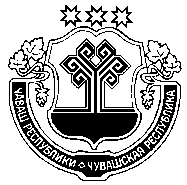 В целях обеспечения развития физической культуры и спорта среди населения, проживающего на территории Шумерлинского района Чувашской Республики администрация  Шумерлинского района постановляет:1. Внести в постановление администрации Шумерлинского района от 06.03.2019 № 113 «Об утверждении муниципальной программы Шумерлинского района «Развитие физической культуры и спорта» следующее изменение:1.1. Приложение к постановлению изложить в новой редакции в соответствии с приложением к настоящему постановлению.2. Настоящее постановление вступает в силу после его опубликования в печатном издании «Вестник Шумерлинского района» и подлежит размещению на официальном сайте Шумерлинского района в сети Интернет.   Согласовано:_______________ Караганова Т.А. Заместитель главы администрации - начальник отдела образования, спорта и молодежной политики администрации Шумерлинского района;_______________Макарова Н.А.Заведующий сектором правового обеспечения администрации Шумерлинского района._______________Хуснутдинов Р.Р.Заведующий сектором физической культуры и спортаотдела образования, спорта и молодежной политики администрации Шумерлинского районаПриложение к постановлению администрации Шумерлинского района от 15.11.2019  № 753Утверждена постановлением администрации Шумерлинского района от 06.03.2019 № 113МУНИЦИПАЛЬНАЯ ПРОГРАММАШУМЕРЛИНСКОГО РАЙОНА ЧУВАШСКОЙ РЕСПУБЛИКИ «РАЗВИТИЕ ФИЗИЧЕСКОЙ КУЛЬТУРЫ И СПОРТА»П А С П О Р Тмуниципальной программы Шумерлинского района«Развитие физической культуры и спорта» Раздел I. Характеристика текущего состояния соответствующей сферы социально-экономического развития Шумерлинского района и  прогноз ее развития.Физическая культура и спорт являются составными элементами культуры личности и здорового образа жизни, значительно влияют не только на повышение физической подготовленности, улучшение здоровья, но и на поведение человека в быту, трудовом коллективе, оказывая непосредственное влияние на формирование личности и межличностных отношений. Приоритеты муниципальной политики в сфере физической культуры и спорта Шумерлинского района Чувашской Республики определены в соответствии с Законом Чувашской Республики «О физической культуре и спорте», Указом Президента Российской Федерации В.В. Путина от7 мая 2018 г. № 204 «О национальных целях и стратегических задачах развития Российской Федерации на период до 2024 года» и Стратегией социально-экономического развития Чувашской Республики до 2035 года, утвержденной постановлением Кабинета Министров Чувашской Республики от 28 июня 2018 г. № 254 и ежегодными посланиями Главы Чувашской Республики Государственному Совету Чувашской Республики.Приоритетным направлением муниципальной политики в сфере физической культуры и спорта Шумерлинского района Чувашской Республики является повышение уровня и качества жизни населения путем создания условий, обеспечивающих возможность гражданам систематически заниматься физической культурой и спортом.Муниципальная программа Шумерлинского района Чувашской Республики «Развитие физической культуры и спорта» (далее – Программа) направлена на достижение следующих целей:создание условий, обеспечивающих развитие системы физической культуры и спорта путем пропаганды здорового образа жизни, повышение массовости занятий физической культурой и спортом среди всех возрастных групп населения, в том числе среди лиц с ограниченными возможностями здоровья в Шумерлинском районе;повышение конкурентоспособности спортсменов Шумерлинского района на республиканских и всероссийских спортивных соревнованиях.Для достижения указанных целей в рамках реализации Программы предусматривается решение следующих приоритетных задач:повышение  мотивации населения Шумерлинского района  к систематическим занятиям физической культурой и спортом;развитие спортивной инфраструктуры  с использованием принципов государственно-частного партнерства;обеспечение успешного выступления спортсменов Шумерлинского района на республиканских,  всероссийских спортивных соревнования, совершенствование системы подготовки спортивного резерва.Программа будет реализовываться в 2019–2035 годах в три этапа:1 этап – 2019–2020 годы;2 этап – 2021–2025 годы;3 этап – 2026–2035 годы.В Шумерлинском районе Чувашской Республики сформирована межведомственная система взаимодействия по вопросам развития физической культуры и спорта органов самоуправления района и исполнительной власти Чувашской Республики, спортивными организациями независимо от организационно-правовых форм и форм собственности. Основным показателем эффективности физкультурно-спортивной работы является охват населения систематическими занятиями физической культурой и спортом. Сведения о целевых индикаторах и показателях Программы, подпрограмм и их значениях приведены в приложении № 1 к настоящей Программе.Перечень целевых индикаторов и показателей носит открытый характер и предусматривает возможность их корректировки в случае потери информативности показателя (например, в связи с достижением его максимального значения). Изменений приоритетов муниципальной политики в сфере физической культуры и спорта Шумерлинского района, а также изменений законодательства Российской Федерации и законодательства Чувашской Республики, влияющих на расчет данных показателей.Раздел II. Обобщенная характеристика основных мероприятийподпрограмм муниципальной программыВыстроенная в рамках настоящей Муниципальной программы система целевых ориентиров (цели, задачи, ожидаемые результаты) представляет собой четкую согласованную структуру, посредством которой установлена прозрачная и понятная связь реализации отдельных мероприятий с достижением конкретных целей на всех уровнях Муниципальной программы.Предусмотренная в Программе система целевых ориентиров (цели, задачи, ожидаемые результаты) позволит объединить усилия, средства и координировать деятельность организаций в реализации отдельных мероприятий с достижением конкретных целей в развитии физической культуры и спорта в целом.Достижение цели и решение задач Программы будут осуществляться в рамках реализации трех подпрограмм.Подпрограмма 1 «Развитие физической культуры и массового спорта» муниципальной программы Шумерлинского района «Развитие физкультуры и спорта» включает в себя следующие основные мероприятия: Основное мероприятие  1 «Физкультурно-оздоровительная и спортивно- массовая работа  с населением» включает в себя следующие мероприятия:1.1. Совершенствование нормативных правовых актов в сфере физической культуры и спорта. В рамках реализации данного мероприятия будут осуществляться разработки нормативных правовых актов Шумерлинского района Чувашской Республики в сфере физической культуры и спорта о финансировании спортивных мероприятий; утверждения и реализации календарных планов официальных физкультурных-оздоровительных и спортивных мероприятий Шумерлинского района ;разработки и утверждения муниципальных программ развития физической культуры и спорта. Основное мероприятие 1.2. Физкультурно-оздоровительная работа с населением. В рамках реализации данного мероприятия будут осуществляться проведение ежегодного районного смотра-конкурса на лучшую постановку физкультурно-оздоровительной и спортивно-массовой работы в организациях независимо от организационно-правовых форм и форм собственности, среди клубных объединений; содействие развитию сети клубов физкультурно-спортивной направленности по месту учебы, жительства и в организациях независимо от организационно-правовых форм и форм собственности; создание и поддержки на базе предприятий, организаций и учреждений кружков и секций физкультурно-спортивной направленности; организацию и проведение районных соревнований среди лиц с ограниченными возможностями здоровья, их участие в республиканских, всероссийских и международных соревнованиях; внедрение системы комплексных физкультурно-оздоровительных и спортивных мероприятий среди работающих; укрепление материально-спортивной базы и реконструкцию спортивных площадок по месту жительства населения, оснащение их спортивным оборудованием; проведение физкультурно-оздоровительных и спортивно-массовых мероприятий по месту жительства населения; поэтапное внедрение Всероссийского физкультурно-спортивного комплекса «Готов к труду и обороне» (ГТО) в Шумерлинском районе, утверждение и реализация календарных планов официальных физкультурных мероприятий и спортивных мероприятий Шумерлинского района, в том числе включающих в себя физкультурные мероприятия и спортивные мероприятия по реализации комплекса ГТО, организация участия во всероссийских спортивных мероприятиях по реализации комплекса ГТО;Основное мероприятие 1.3. Проведение официальных физкультурно-оздоровительных и спортивных мероприятий включает проведение районных, республиканских и других официальных физкультурно-оздоровительных и спортивных мероприятий. Основное мероприятие 1.4. Совершенствование управления, организации и кадрового обеспечения физической культуры и спорта предусматривает: организацию и проведение семинаров-совещаний для руководителей и специалистов, работающих в сфере физической культуры и спорта; целевую подготовку и переподготовку тренеров-преподавателей, менеджеров по физической культуре и спорту. организацию и проведение семинаров-совещаний, научно-практических конференций по вопросам совершенствования физкультурно-спортивной работы по месту жительства, в организациях; подготовку и повышение квалификации организаторов физической культуры по месту жительства; Основное мероприятие 1.5. Пропаганда физической культуры и спорта предусматривает: изготовления и размещения социальной рекламы по пропаганде спорта и здорового образа жизни; издания полиграфической продукции (выпуск информационных буклетов, памяток); освещение в средствах массовой информации достижений спорта; проведения смотра-конкурса среди средств массовой информации и отдельных журналистов на лучшее освещение физкультурно-спортивной тематики; Основное мероприятие 2 «Развитие инфраструктуры физической культуры и спорта посредством строительства и реконструкции спортивных сооружений». В рамках реализации данного мероприятия будут следующие мероприятия: проектирование, строительство новых спортивных сооружений, реконструкция спортсооружений. Выстроенная в рамках настоящей Муниципальной программы система целевых ориентиров (цели, задачи, ожидаемые результаты) представляет собой четкую согласованную структуру, посредством которой установлена прозрачная и понятная связь Муниципальной программы. Подпрограмма 2 «Развитие спорта высших достижений и системы подготовки спортивного резерва» объединяет 1 основное мероприятие. Основное мероприятие 1. Содержание спортивных школ Данное основное мероприятие предусматривает совершенствование системы подготовки спортсменов высшего спортивного мастерства, в том числе:работу по подготовке спортивного резерва и спортивных сборных команд Шумерлинского района в центре спортивной подготовки.Раздел III. Обоснование объема финансовых ресурсов,необходимых для реализации муниципальной программыРасходы на реализацию Муниципальной программы предусматриваются за счет средств бюджета Шумерлинского района, республиканского бюджета Чувашской Республики.Прогнозируемый объем финансирования мероприятий Муниципальной программы в 2019–2035 годах составляет 58 822,5 тыс. рублей, в том числе:в 2019 году – 4 716,9 тыс. рублей;в 2020 году – 1 912,7 тыс. рублей;в 2021 году – 1 912,7 тыс. рублей;в 2022 году – 3 590,5 тыс. рублей ;в 2023 году – 3 590,7 тыс. рублей;в 2024 году – 3 590,7 тыс. рублей;в 2025 году – 3 590,9 тыс. рублей;в 2026–2030 годах – 17 956,4 тыс. рублей;в 2031–2035 годах – 17 961,0 тыс. рублей;из них средства:федерального бюджета – 0,0 тыс. рублей; (0 процентов), в том числе:в 2019 году – 0,0 тыс. рублей;в 2020 году – 0,0 тыс. рублей;в 2021 году – 0,0 тыс. рублей;в 2022 году – 0,0 тыс. рублей;в 2023 году – 0,0 тыс. рублей;в 2024 году – 0,0 тыс. рублей;в 2025 году – 0,0 тыс. рублей;в 2026–2030 годах – 0,0 тыс. рублей;в 2031–2035 годах – 0,0 тыс. рублей;республиканского бюджета Чувашской Республики – 747,4 тыс. рублей (1,3 процента), в том числе:в 2019 году – 747,4 тыс. рублей;в 2020 году – 0,0 тыс. рублей;в 2021 году – 0,0 тыс. рублей;в 2022 году – 0,0тыс. рублей;в 2023 году – 0,0тыс. рублей;в 2024 году – 0,0тыс. рублей;в 2025 году – 0,0тыс. рублей;в 2026–2030 годах – 0,0тыс. рублей;в 2031–2035 годах – 0,0тыс. рублей;бюджета Шумерлинского района – 58 075,1 тыс. рублей  (99,7 процентов), в том числе:в 2019 году – 3969,5 тыс. рублей;в 2020 году – 1 912,7 тыс. рублей;в 2021 году – 1 912,7  тыс. рублей;в 2022 году – 3 590,5 тыс. рублей;в 2023 году – 3 590,7 тыс. рублей;в 2024 году – 3 590,7  тыс. рублей;в 2025 году – 3 590,9  тыс. рублей;в 2026–2030 годах – 17 956,4 тыс. рублей;в 2031–2035 годах – 17 961,0 тыс. рублей;внебюджетных источников – 0,0 тыс. рублей (0 процентов), в том числе:в 2019 году – 0,0 тыс. рублей;в 2020 году – 0,0 тыс. рублей;в 2021 году – 0,0 тыс. рублей;в 2022 году – 0,0 тыс. рублей;в 2023 году – 0,0 тыс. рублей;в 2024 году – 0,0 тыс. рублей;в 2025 году – 0,0 тыс. рублей;в 2026–2030 годах – 0,0 тыс. рублей;в 2031–2035 годах – 0,0 тыс. рублей;Объемы финансирования Муниципальной программы подлежат ежегодному уточнению исходя из реальных возможностей бюджетов Шумерлинского района и всех уровней.В Муниципальную программу включены подпрограммы, реализуемые в рамках Программы, согласно приложениям № 3и 4 к настоящей Программе.Сведенияо целевых индикаторах и показателях муниципальной программы Шумерлинского района«Развитие физической культуры и спорта», подпрограмм муниципальной программы Шумерлинского района 
и их значенияхРесурсное обеспечениеи прогнозная (справочная) оценка расходовза счет всех источников финансирования реализацииМуниципальной программы Шумерлинского района"Развитие физической культуры и спорта"Подпрограмма«Развитие физической культуры и массового спорта»Муниципальной программы Шумерлинского района«Развитие физической культуры и спорта»Паспорт подпрограммыРаздел I. Приоритеты и цели подпрограммы 
«Развитие физической культуры и массового спорта», общая 
характеристика участия органов местного самоуправления 
Шумерлинского района в реализации 
подпрограммыПриоритетными направлениями муниципальной политики в сфере физической культуры и массового спорта являются обеспечение населения условиями для занятий физической культурой и спортом, повышение уровня обеспеченности населения объектами спорта в целях укреплении здоровья граждан и повышения качества их жизни.Подпрограмма носит ярко выраженный социальный характер. Реализация программных мероприятий окажет влияние на формирование здорового образа жизни и социальное самочувствие граждан Шумерлинского района.Основными целями подпрограммы являются:создание для всех категорий и групп населения условий для занятий физической культурой и спортом;повышение уровня обеспеченности населения объектами спорта Достижению поставленных в подпрограмме целей способствует решение следующих задач:повышение мотивации населения Шумерлинского района к систематическим занятиям физической культурой и спортом;увеличение доли граждан, принявших участие в тестовых испытаниях Всероссийского физкультурно-спортивного комплекса «Готов к труду и обороне» (ГТО);развитие спортивной инфраструктуры и улучшение эффективности её использования для приобщения населения всех социальных категорий к занятиям массовым спортом;улучшение охвата населения мероприятиями информационно-коммуникационной кампании.Подпрограмма отражает участие органов местного самоуправления в реализации мероприятий, предусмотренных подпрограммой.Важное значение имеет реализация муниципальных программ по развитию физической культуры и массового спорта, в целях повышения интереса граждан к занятиям физической культурой и спортом. Увеличения численности населения, систематически занимающегося физической культурой и спортом, и граждан, выполнивших нормативы Всероссийского физкультурно-спортивного комплекса «Готов к труду и обороне» (ГТО), улучшения обеспеченности населения спортивной инфраструктурой.Раздел 2. Перечень и сведения о целевых индикаторах и показателях 
подпрограммы с расшифровкой плановых значений 
по годам ее реализацииЦелевыми индикаторами и показателями подпрограммы являются:единовременная пропускная способность спортивных сооружений;доля детей и молодежи, систематически занимающихся физической культурой и спортом, в общей численности детей и молодежи;доля граждан среднего возраста, систематически занимающихся физической культурой и спортом, в общей численности граждан среднего возраста;доля граждан старшего возраста, систематически занимающихся физической культурой и спортом, в общей численности граждан старшего возраста;доля граждан, занимающихся физической культурой и спортом по месту работы, в общей численности населения, занятого в экономике;доля граждан, выполнивших нормативы Всероссийского физкультурно-спортивного комплекса «Готов к труду и обороне» (ГТО), в общей численности населения, принявшего участие в сдаче нормативов Всероссийского физкультурно-спортивного комплекса «Готов к труду и обороне» (ГТО);доля лиц с ограниченными возможностями здоровья и инвалидов, систематически занимающихся физической культурой и спортом, в общей численности указанной категории населения;эффективность использования существующих объектов спорта.В результате реализации мероприятий подпрограммы ожидается достижение к 2036 году следующих целевых индикаторов и показателей:единовременная пропускная способность спортивных сооружений Шумерлинского района  – 2 120 человек, в том числе:в 2019 году – 1470 человек;в 2020 году – 1535 человек;в 2021 году – 1600 человек;в 2022 году – 1665 человек;в 2023 году – 1730 человек;в 2024 году – 1795 человек;в 2025 году – 1850 человек;в 2030 году – 1900 человек;в 2035 году – 2120 человек;доля детей и молодежи, систематически занимающихся физической культурой и спортом, в общей численности детей и молодежи – 85,0 процента, в том числе:в 2019 году – 80,2 процента;в 2020 году – 80,6 процента;в 2021 году – 81,0 процента;в 2022 году – 81,5 процента;в 2023 году – 81,9 процента;в 2024 году – 82,4 процента;в 2025 году – 82,5 процента;в 2030 году – 83,0 процента;в 2035 году – 83,5 процента;доля граждан среднего возраста, систематически занимающихся физической культурой и спортом, в общей численности граждан среднего возраста – 65,0 процента, в том числе:в 2019 году –  38,0 процента;в 2020 году – 40,8 процента;в 2021 году – 44,0 процента;в 2022 году – 47,5 процента;в 2023 году – 51,2 процента;в 2024 году – 55,0 процента;в 2025 году – 55,2 процента;в 2030 году – 56,2 процента;в 2035 году – 57,5 процента;доля граждан старшего возраста, систематически занимающихся физической культурой и спортом, в общей численности граждан старшего возраста – 35,0 процента в том числе:в 2019 году – 12,3 процента;в 2020 году – 14,6 процента;в 2021 году – 17,0 процента;в 2022 году – 19,6 процента;в 2023 году – 22,2 процента;в 2024 году – 25,0 процента;в 2025 году – 26,0 процента;в 2030 году – 30,0 процента;в 2035 году – 35,0 процента;доля граждан, занимающихся физической культурой и спортом по месту работы, в общей численности населения, занятого в экономике – 44,5  процента в том числе:в 2019 году – 32,5 процента;в 2020 году – 33,0 процента;в 2021 году – 33,5 процента;в 2022 году – 34,0 процента;в 2023 году – 35,0 процента;в 2024 году – 36,0 процента;в 2025 году – 36,7 процента;в 2030 году – 40,0 процента;в 2035 году – 45,0 процента;доля граждан, выполнивших нормативы Всероссийского физкультурно-спортивного комплекса «Готов к труду и обороне» (ГТО), в общей численности населения, принявшего участие в сдаче нормативов Всероссийского физкультурно-спортивного комплекса «Готов к труду и обороне» (ГТО), – 60 процентов в том числе:в 2019 году – 35,0 процента;в 2020 году – 40,0 процента;в 2021 году – 42,5 процента;в 2022 году – 45,0 процента;в 2023 году – 47,0 процента;в 2024 году – 49,0 процента;в 2025 году – 51,0 процента;в 2030 году – 55,0 процента;в 2035 году – 60,0 процента;доля лиц с ограниченными возможностями здоровья и инвалидов, систематически занимающихся физической культурой и спортом, в общей численности указанной категории населения – 25 процентов в том числе:в 2019 году – 15,2 процента;в 2020 году – 15,6 процента;в 2021 году – 16,2 процента;в 2022 году – 16,8 процента;в 2023 году – 17,5 процента;в 2024 году – 18,2 процента;в 2025 году – 19,0 процента;в 2030 году – 22,0 процента;в 2035 году – 25,0 процента;эффективность использования существующих объектов спорта – 85,5 процента в том числе:в 2019 году – 75,0 процента;в 2020 году – 76,0 процента;в 2021 году – 77,0 процента;в 2022 году – 78,0 процента;в 2023 году – 79,0 процента;в 2024 году – 80,0 процента;в 2025 году – 81,0 процента;в 2030 году – 83,0 процента;в 2035 году –  85,0 процента.Раздел 3. Характеристики основных мероприятий, 
мероприятий подпрограммы с указанием сроков и этапов их реализацииОсновные мероприятия подпрограммы направлены на реализацию поставленных целей и задач подпрограммы и Муниципальной программы в целом. Подпрограмма «Развитие физической культуры и массового спорта» объединяет два основных мероприятия:Основное мероприятие  1 «Физкультурно-оздоровительная и спортивно- массовая работа  с населением» включает в себя следующие мероприятия:1.1. Совершенствование нормативных правовых актов в сфере физической культуры и спорта. В рамках реализации данного мероприятия будут осуществляться разработки нормативных правовых актов Шумерлинского района Чувашской Республики в сфере физической культуры и спорта о финансировании спортивных мероприятий; утверждения и реализации календарных планов официальных физкультурных-оздоровительных и спортивных мероприятий Шумерлинского района ;разработки и утверждения муниципальных программ развития физической культуры и спорта. Основное мероприятие 1.2. Физкультурно-оздоровительная работа с населением. В рамках реализации данного мероприятия будут осуществляться проведение ежегодного районного смотра-конкурса на лучшую постановку физкультурно-оздоровительной и спортивно-массовой работы в организациях независимо от организационно-правовых форм и форм собственности, среди клубных объединений; содействие развитию сети клубов физкультурно-спортивной направленности по месту учебы, жительства и в организациях независимо от организационно-правовых форм и форм собственности; создание и поддержки на базе предприятий, организаций и учреждений кружков и секций физкультурно-спортивной направленности; организацию и проведение районных соревнований среди лиц с ограниченными возможностями здоровья, их участие в республиканских, всероссийских и международных соревнованиях; внедрение системы комплексных физкультурно-оздоровительных и спортивных мероприятий среди работающих; укрепление материально-спортивной базы и реконструкцию спортивных площадок по месту жительства населения, оснащение их спортивным оборудованием; проведение физкультурно-оздоровительных и спортивно-массовых мероприятий по месту жительства населения; поэтапное внедрение Всероссийского физкультурно-спортивного комплекса «Готов к труду и обороне» (ГТО) в Шумерлинском районе, утверждение и реализация календарных планов официальных физкультурных мероприятий и спортивных мероприятий Шумерлинского района, в том числе включающих в себя физкультурные мероприятия и спортивные мероприятия по реализации комплекса ГТО, организация участия во всероссийских спортивных мероприятиях по реализации комплекса ГТО;Основное мероприятие 1.3. Проведение официальных физкультурно-оздоровительных и спортивных мероприятий включает проведение районных, республиканских и других официальных физкультурно-оздоровительных и спортивных мероприятий. Основное мероприятие 1.4. Совершенствование управления, организации и кадрового обеспечения физической культуры и спорта предусматривает: организацию и проведение семинаров-совещаний для руководителей и специалистов, работающих в сфере физической культуры и спорта; целевую подготовку и переподготовку тренеров-преподавателей, менеджеров по физической культуре и спорту. организацию и проведение семинаров-совещаний, научно-практических конференций по вопросам совершенствования физкультурно-спортивной работы по месту жительства, в организациях; подготовку и повышение квалификации организаторов физической культуры по месту жительства; Основное мероприятие 1.5. Пропаганда физической культуры и спорта предусматривает: изготовления и размещения социальной рекламы по пропаганде спорта и здорового образа жизни; издания полиграфической продукции (выпуск информационных буклетов, памяток); освещение в средствах массовой информации достижений спорта; проведения смотра-конкурса среди средств массовой информации и отдельных журналистов на лучшее освещение физкультурно-спортивной тематики; Основное мероприятие 2. «Развитие инфраструктуры физической культуры и спорта посредством строительства и реконструкции спортивных сооружений» предусматривает развитие спортивной инфраструктуры, в том числе с использованием принципов государственно-частного партнерства и софинансирования из всех уровней бюджетов включает:улучшение обеспеченности граждан спортивными сооружениями исходя из единовременной пропускной способности объектов спорта;развитие материально-технических условий для проведения физкультурно-оздоровительных и спортивных мероприятий и оказания услуг физической культуры и спорта населению;реконструкцию существующих и строительство новых объектов для развития массового спорта, спорта высших достижений, оснащение их спортивным оборудованием с привлечением всех источников финансирования.Подпрограмма реализуется в период с 2019 по 2035 год в три этапа:1 этап – 2019–2020 годы;2 этап – 2021–2025 годы;3 этап – 2026–2035 годы.Раздел 4. Обоснование объема финансовых ресурсов,необходимых для реализации подпрограммы (с расшифровкой по 
источникам финансирования, по этапам и годам 
реализации подпрограммы)Расходы подпрограммы формируются за счет средств бюджета Шумерлинского района, республиканского бюджета Чувашской Республики.Общий объем финансирования подпрограммы в 2019–2035 годах составит 1791,7 тыс. рублей, в том числе за счет средств:федерального бюджета – 0,0 тыс. рублей;республиканского бюджета Чувашской Республики – 747,4 тыс. рублей;бюджета Шумерлинского района– 1044,3 тыс. рублей;внебюджетных источников – 0,0 тыс. рублей.Прогнозируемый объем финансирования подпрограммы составит 1791,7 тыс. рублей, в том числе:в 2019 году – 836,7  тыс. рублей;в 2020 году – 0,0 тыс. рублей;в 2021 году – 0,0 тыс. рублей;в 2022 году – 60,0 тыс. рублей;в 2023 году – 65,0 тыс. рублей;в 2024 году – 65,0 тыс. рублей;в 2025 году – 65,0 тыс. рублей;в 2026-2030 годах – 350,0 тыс. рублей;в 2031-2035 годах – 350,0 тыс. рублей;из них средства:федерального бюджета – 0,0 тыс. рублей (0,0 процентов), в том числе:в 2019 году – 0,0 тыс. рублей;в 2020 году – 0,0 тыс. рублей;в 2021 году – 0,0 тыс. рублей;в 2022 году – 0,0 тыс. рублей;в 2023 году – 0,0 тыс. рублей;в 2024 году – 0,0  тыс. рублей;в 2025 году – 0,0 тыс. рублей;в 2026–2030 годах – 0,0 тыс. рублей;в 2031–2035 годах – 0,0 тыс. рублей;республиканского бюджета Чувашской Республики – 747,4 тыс. рублей (41,71 процентов) , в том числе:в 2019 году –747,4 тыс. рублей;в 2020 году – 0,0 тыс. рублей;в 2021 году – 0,0 тыс. рублей;в 2022 году – 0,0 тыс. рублей;в 2023 году – 0,0 тыс. рублей;в 2024 году – 0,0 тыс. рублей;в 2025 году – 0,0 тыс. рублей;в 2026–2030 годах – 0,0 тыс. рублей;в 2031–2035 годах – 0,0 тыс. рублей;бюджета Шумерлинского района – 1044,3 тыс. рублей (58,29 процентов), в том числе:в 2019 году – 89,3 тыс. рублей;в 2020 году – 0,0 тыс. рублей;в 2021 году – 0,0 тыс. рублей;в 2022 году – 60,0 тыс. рублей;в 2023 году – 65,0 тыс. рублей;в 2024 году – 65,0 тыс. рублей;в 2025 году – 65,0 тыс. рублей;в 2026-2030 годах – 350,0 тыс. рублей;в 2031-2035 годах – 350,0 тыс. рублей;внебюджетных источников – 0,0 тыс. рублей, в том числе:в 2019 году – 0,0 тыс. рублей;в 2020 году – 0,0 тыс. рублей;в 2021 году – 0,0 тыс. рублей;в 2022 году – 0,0 тыс. рублей;в 2023 году – 0,0 тыс. рублей;в 2024 году – 0,0  тыс. рублей;в 2025 году – 0,0  тыс. рублей;в 2026–2030 годах – 0,0 тыс. рублей;в 2031–2035 годах – 0,0  тыс. рублей;Объемы финансирования подпрограммы подлежат ежегодному уточнению исходя из реальных возможностей бюджетов всех уровней.Ресурсное обеспечение подпрограммы за счет всех источников финансирования приведено в приложении к настоящей подпрограмме и ежегодно будет уточняться. Ресурсное обеспечениереализации подпрограммы «Развитие физической культуры и массового спорта»
 муниципальной программы Шумерлинского района «Развитие физической культуры и спорта» 
за счет всех источников финансированияПодпрограмма«Развитие спорта высших достижений и системы подготовки спортивного резерва» муниципальной программы Шумерлинского района«Развитие физической культуры и спорта»Паспорт подпрограммыРаздел I. Приоритеты и цели подпрограммы «Развитие спортавысших достижений и системы подготовки спортивного резерва», 
общая характеристика Шумерлинского района в реализации подпрограммыПриоритетными направлениями муниципальной политики в сфере спорта высших достижение и подготовка спортивного резерва являются:повышение конкурентоспособности спортсменов Шумерлинского района на республиканской и всероссийской спортивной арене;Основными целями подпрограммы являются:совершенствование подготовки спортсменов для повышения конкурентоспособности спортсменов Шумерлинского района на республиканской и всероссийской спортивной арене.Достижению поставленных в подпрограмме целей способствует решение следующих задач:создание условий для успешного выступления спортсменов Шумерлинского района на республиканских, межрегиональных, всероссийских и международных спортивных соревнованиях;создание условий для подготовки и совершенствования спортсменов и тренеров с учетом непрерывности процессов обучения и спортивной подготовки;повышение эффективности научно-методического и информационно-аналитического обеспечения подготовки спортсменов высокого класса и спортивного резерваразвитие инфраструктуры спортивных центров по различным видам спорта, в том числе по базовым видам спорта;Раздел 2. Перечень и сведения о целевых индикаторах и показателях 
подпрограммы с расшифровкой плановых значений 
по годам ее реализацииЦелевыми индикаторами и показателями подпрограммы являются:доля граждан, занимающихся в спортивных организациях, в общей численности детей и молодежи в возрасте 6–15 лет;доля спортсменов-разрядников в общем количестве лиц, занимающихся в системе спортивных школ олимпийского резерва и училищ олимпийского резерва;доля спортсменов-разрядников, имеющих разряды и звания (от I разряда до спортивного звания «Заслуженный мастер спорта»), в общем количестве спортсменов-разрядников в системе спортивных школ олимпийского резерва и училищ олимпийского резерва;количество подготовленных спортсменов Шумерлинского района – членов спортивных сборных команд Чувашской Республики и Российской Федерации;доля организаций, оказывающих услуги по спортивной подготовке в соответствии с федеральными стандартами спортивной подготовки, в общем количестве организаций в сфере физической культуры и спорта, в том числе для лиц с ограниченными возможностями здоровья и инвалидов;доля занимающихся на этапе высшего спортивного мастерства в организациях, осуществляющих спортивную подготовку, в общем количестве занимающихся на этапе спортивного совершенствования в организациях, осуществляющих спортивную подготовку;доля занимающихся по программам спортивной подготовки в организациях ведомственной принадлежности физической культуры и спорта, в общем количестве занимающихся в организациях ведомственной принадлежности физической культуры и спорта.В результате реализации мероприятий подпрограммы ожидается достижение к 2036 году следующих целевых индикаторов и показателей:доля граждан, занимающихся в спортивных организациях, в общей численности детей и молодежи в возрасте 6–15 лет – 55,0 процента, в том числе:в 2019 году – 45 процентов;в 2020 году – 50 процентов;в 2021 году – 51 процент;в 2022 году – 51,5 процента;в 2023 году – 52 процента;в 2024 году – 52,5 процента;в 2025 году – 53 процента;в 2030 году – 54 процента;в 2035 году – 55 процентов;доля спортсменов-разрядников в общем количестве лиц, занимающихся в системе спортивных школ олимпийского резерва и училищ олимпийского резерва – 55,0 процента, в том числе:в 2019 году – 4,8 процентов;в 2020 году – 4,8 процента;в 2021 году – 4,9 процентов;в 2022 году – 4,9 процента;в 2023 году – 5,0 процентов;в 2024 году – 5,0 процента;в 2025 году – 5,1 процент;в 2030 году – 5,3 процента;в 2035 году – 5,5 процентов;доля спортсменов-разрядников, имеющих разряды и звания (от I разряда до спортивного звания «Заслуженный мастер спорта»), в общем количестве спортсменов-разрядников в системе спортивных школ олимпийского резерва и училищ олимпийского резерва – 3 процента, в том числе:в 2019 году – 2,1 процента;в 2020 году – 2,3 процента;в 2021 году – 2,4 процента;в 2022 году – 2,5 процентов;в 2023 году – 2,5 процента;в 2024 году – 2,6 процентов;в 2025 году – 2,6 процента;в 2030 году – 2,8 процентов;в 2035 году – 3,0 процентов;количество подготовленных спортсменов Шумерлинского района- членов спортивных сборных команд Чувашской Республики и Российской Федерации – 15 человек, в том числе:в 2019 году – 2 человека;в 2020 году – 5 человек;в 2021 году – 6 человек;в 2022 году – 7 человек;в 2023 году – 8 человека;в 2024 году – 9 человека;в 2025 году – 10 человек;в 2030 году – 12 человек;в 2035 году – 15 человек;доля организаций, оказывающих услуги по спортивной подготовке в соответствии с федеральными стандартами спортивной подготовки, в общем количестве организаций в сфере физической культуры и спорта, в том числе для лиц с ограниченными возможностями здоровья и инвалидов, – 100 процентов, в том числе:в 2019 году – 95,0 процентов;в 2020 году – 100,0 процентов;в 2021 году – 100,0 процентов;в 2022 году – 100,0 процентов;в 2023 году – 100,0 процентов;в 2024 году – 100,0 процентов;в 2025 году – 100,0 процентов;в 2030 году – 100,0 процентов;в 2035 году – 100,0 процентов;доля занимающихся на этапе высшего спортивного мастерства в организациях, осуществляющих спортивную подготовку, в общем количестве занимающихся на этапе спортивного совершенствования в организациях, осуществляющих спортивную подготовку, – 28 процентов, в том числе:в 2019 году – 24,5 процента;в 2020 году – 25,0 процентов;в 2021 году – 25,2 процента;в 2022 году – 25,4 процента;в 2023 году – 25,6 процента;в 2024 году – 25,8 процента;в 2025 году – 26,0 процентов;в 2030 году – 27,0 процентов;в 2035 году – 28,0 процентов;доля занимающихся по программам спортивной подготовки в организациях ведомственной принадлежности физической культуры и спорта, в общем количестве занимающихся в организациях ведомственной принадлежности физической культуры и спорта – 88 процента, в том числе:в 2019 году – 70,2 процента;в 2020 году – 73,3 процента;в 2021 году – 76,4 процента;в 2022 году – 79,5 процента;в 2023 году – 82,6 процента;в 2024 году – 85,7 процента;в 2025 году – 85,9 процента;в 2030 году – 87,0 процента;в 2035 году – 88,0 процента.Раздел 3. Характеристики основных мероприятий, 
мероприятий подпрограммы с указанием сроков и этапов их реализацииОсновные мероприятия подпрограммы направлены на реализацию поставленных целей и задач подпрограммы и Муниципальной программы в целом. Подпрограмма объединяет два основных мероприятия:Основное мероприятие 1. «Развития спорта высших достижений и подготовка спортивного резерва» включает мероприятия по улучшению работы по подготовке спортсменов высокого класса на базе ДЮСШ, взаимодействию районной ДЮСШ с училищами олимпийского резерва, Центра спортивной подготовки сборных команд Чувашской Республики, СДЮШОР, обеспечению спортивной одеждой, обувью и инвентарем индивидуального пользования; организации методической и практической работы с ДЮСШ, в целях качественной подготовки спортсменов, учебно-тренировочных сборов для членов сборных команд района и Чувашской Республики на спортивных базах и в физкультурно-оздоровительных центрах; обеспечению участия спортсменов, спортсменов-инвалидов в сборных командах Чувашской Республики в окружных, всероссийских и международных соревнованиях; назначению и выплате единовременных денежных поощрений спортсменам и тренерам по итогам выступлений на соревнованиях; Основное мероприятие 2. Развитие физкультурно-спортивной работы с детьми и молодежью. В рамках реализации данного мероприятия будут следующие мероприятия: совершенствование форм и методов физического воспитания в образовательных учреждениях; организация и проведение районных соревнований среди детей, подростков и учащейся молодежи согласно календарным планам официальных физкультурных мероприятий и спортивных мероприятий Чувашской Республики; организация работы тренеров-общественников по месту жительства детей и молодежи; организация и проведение физкультурно-образовательного фестиваля «Дети России образованны и здоровы», спортивно-оздоровительного фестиваля «Президентские состязания», спартакиады школьников, спартакиады летних детских оздоровительных лагерей, спортивно-оздоровительных мероприятий среди молодежи допризывного и призывного возраста; укрепление материально-технической базы учреждений дополнительного образования детей физкультурно-спортивной направленности, приобретение спортивного инвентаря и оборудования; создание новых и поддержка существующих клубных объединений физкультурно-спортивной направленности на базе общеобразовательных учреждений; улучшение условий использования спортивных залов общеобразовательных учреждений в рамках активизации внеклассной работы сохранения и укрепления здоровья. Подпрограмма реализуется в период с 2019 по 2035 год в три этапа:1 этап – 2019–2020 годы;2 этап – 2021–2025 годы;3 этап – 2026–2035 годы.Раздел 4. Обоснование объема финансовых ресурсов,необходимых для реализации подпрограммы (с расшифровкой по 
источникам финансирования, по этапам и годам 
реализации подпрограммы)Общий объем финансирования подпрограммы в 2019–2035 годах составит 57030,8 тыс. рублей, в том числе за счет средств:федерального бюджета – 0,0 тыс. рублей;республиканского бюджета Чувашской Республики – 0,0 тыс. рублей;бюджета Шумерлинского района – 57030,8 тыс. рублей;внебюджетных источников – 0,0 тыс. рублей.Прогнозируемый объем финансирования подпрограммы составит 57030,8 тыс. рублей, в том числе:В 2019 году – 3880,2 тыс. рублей;в 2020 году – 1 912,7 тыс. рублей;в 2021 году – 1 912,7 тыс. рублей;в 2022 году – 3 530,5 тыс. рублей;в 2023 году – 3 525,7 тыс. рублей;в 2024 году – 3 525,7 тыс. рублей;в 2025 году – 3 525,9 тыс. рублей;в 2026–2030 годах – 17 606,4 тыс. рублей;в 2031–2035 годах – 17 611,0 тыс. рублей;из них средства:федерального бюджета – 0,0 тыс. рублей (0,0 процентов), в том числе:в 2019 году – 0,0 тыс. рублей;в 2020 году – 0,0 тыс. рублей;в 2021 году – 0,0 тыс. рублей;в 2022 году – 0,0 тыс. рублей;в 2023 году – 0,0 тыс. рублей;в 2024 году – 0,0  тыс. рублей;в 2025 году – 0,0 тыс. рублей;в 2026–2030 годах – 0,0 тыс. рублей;в 2031–2035 годах – 0,0 тыс. рублей;республиканского бюджета Чувашской Республики – 0,0 тыс. рублей (0 процентов), в том числе:в 2019 году – 0,0 тыс. рублей;в 2020 году – 0,0 тыс. рублей;в 2021 году – 0,0 тыс. рублей;в 2022 году – 0,0 тыс. рублей;в 2023 году – 0,0 тыс. рублей;в 2024 году – 0,0 тыс. рублей;в 2025 году – 0,0 тыс. рублей;в 2026–2030 годах – 0,0 тыс. рублей;в 2031–2035 годах – 0,0 тыс. рублей;бюджета Шумерлинского района - 57030,8 тыс. рублей (100 процентов), в том числе:в 2019 году – 3880,2 тыс. рублей;в 2020 году – 1 912,7 тыс. рублей;в 2021 году – 1 912,7 тыс. рублей;в 2022 году – 3 530,5 тыс. рублей;в 2023 году – 3 525,7 тыс. рублей;в 2024 году – 3 525,7 тыс. рублей;в 2025 году – 3 525,9 тыс. рублей;в 2026–2030 годах – 17 606,4 тыс. рублей;в 2031–2035 годах – 17 611,0 тыс. рублей;внебюджетных источников – 0,0 тыс. рублей (0 процентов), в том числе:в 2019 году – 0,0 тыс. рублей;в 2020 году – 0,0 тыс. рублей;в 2021 году – 0,0 тыс. рублей;в 2022 году – 0,0 тыс. рублей;в 2023 году – 0,0 тыс. рублей;в 2024 году – 0,0  тыс. рублей;в 2025 году – 0,0  тыс. рублей;в 2026–2030 годах – 0,0 тыс. рублей;в 2031–2035 годах – 0,0  тыс. рублей;Объемы финансирования подпрограммы подлежат ежегодному уточнению исходя из реальных возможностей бюджетов всех уровней.Ресурсное обеспечение подпрограммы за счет всех источников финансирования приведено в приложении № 1 к настоящей подпрограмме и ежегодно будет уточняться.Ресурсное обеспечениереализации подпрограммы «Развитие спорта высших достижений и системы подготовки спортивного резерва»
программы Шумерлинского района «Развитие физической культуры и спорта» 
за счет всех источников финансированияЧĂВАШ  РЕСПУБЛИКИЧУВАШСКАЯ РЕСПУБЛИКА ÇĚМĚРЛЕ РАЙОНĚН АДМИНИСТРАЦИЙĚ ЙЫШĂНУ15.11.2019   № 753Çěмěрле хулиАДМИНИСТРАЦИЯШУМЕРЛИНСКОГО РАЙОНАПОСТАНОВЛЕНИЕ15.11.2019   № 753г. ШумерляО внесении изменения в постановление администрации Шумерлинского района от 06.03.2019 № 113 «Об утверждении муниципальной программы Шумерлинского района «Развитие физической культуры и спорта» О внесении изменения в постановление администрации Шумерлинского района от 06.03.2019 № 113 «Об утверждении муниципальной программы Шумерлинского района «Развитие физической культуры и спорта» О внесении изменения в постановление администрации Шумерлинского района от 06.03.2019 № 113 «Об утверждении муниципальной программы Шумерлинского района «Развитие физической культуры и спорта» И.о. главы администрации Шумерлинского района  А.А. МостайкинОтветственный исполнитель муниципальной  программы:Сектор физической культуры и спорта отдела образования, спорта и молодежной политики администрации Шумерлинского района Чувашской РеспубликиСектор физической культуры и спорта отдела образования, спорта и молодежной политики администрации Шумерлинского района Чувашской РеспубликиСектор физической культуры и спорта отдела образования, спорта и молодежной политики администрации Шумерлинского района Чувашской РеспубликиДата составления проекта муниципальной программы:декабрь  2018 годаНепосредственный исполнитель муниципальной программы:Заведующий сектором физической культуры и спорта отдела образования, спорта и молодежной политики администрации Шумерлинского района Хуснутдинов Рафаэль РабхадовичЗаведующий сектором физической культуры и спорта отдела образования, спорта и молодежной политики администрации Шумерлинского района Хуснутдинов Рафаэль РабхадовичЗаведующий сектором физической культуры и спорта отдела образования, спорта и молодежной политики администрации Шумерлинского района Хуснутдинов Рафаэль РабхадовичИ.о. главы администрации Шумерлинского района  А.А. МостайкинА.А. МостайкинА.А. МостайкинОтветственный исполнитель Муниципальной программы–Администрация Шумерлинского района Соисполнители Муниципальной программы–МАУ ДО «Спортивная школа им. В.Н. Ярды» Шумерлинского района (по согласованию)Участники Муниципальной программы–Структурные подразделения администрации Шумерлинского района, администрации сельских поселений Шумерлинского района (по согласованию)Подпрограммы Муниципальнойпрограммы–«Развитие физической культуры и массового спорта»; «Развития спорта высших достижений и системы подготовки спортивного резерва» Цели Муниципальной программы–создание условий, обеспечивающих развитие системы физической культуры и спорта путем пропаганды здорового образа жизни, повышение массовости занятий физической культурой и спортом среди всех возрастных групп населения, в том числе среди лиц с ограниченными возможностями здоровья в Шумерлинском районе;повышение конкурентоспособности спортсменов Шумерлинского района на республиканских и всероссийских спортивных соревнованиях.Задачи Муниципальной программы–повышение  мотивации населения Шумерлинского района к систематическим занятиям физической культурой и спортом;развитие спортивной инфраструктуры  с использованием принципов государственно-частного партнерства;обеспечение успешного выступления спортсменов Шумерлинского района на республиканских и   всероссийских спортивных соревнования,  совершенствование системы подготовки спортивного резерваЦелевые индикаторы и показатели Муниципальной программы Срок реализации Муниципальной программы–достижение к 2036 году следующих целевых индикаторов и показателей:доля населения, систематически занимающегося физической культурой и спортом, – 60,0 процента;обеспеченность спортивными сооружениями исходя из единовременной пропускной способности объектов спорта, – 79,5 процента;доля спортсменов Шумерлинского района, принявших участие в республиканских,  всероссийских и международных соревнованиях, в общей численности занимающихся в спортивных учреждениях, – 10 процентов2019–2035 годы в три этапа:1 этап: 2019–2025 годы2 этап: 2026–2030 годы3 этап: 2031– 2035 годыОбъемы финансирования Муниципальной программы с разбивкой по годам ее реализации –прогнозируемый объем финансирования мероприятий Муниципальной программы в 2019-2035 годах составляет 58 822,5 тыс. рублей, в том числе:в 2019 году – 4 716,9 тыс. рублей;в 2020 году – 1 912,7 тыс. рублей;в 2021 году – 1 912,7 тыс. рублей;в 2022 году – 3 590,5 тыс. рублей;в 2023 году – 3 590,7 тыс. рублей;в 2024 году – 3 590,7 тыс. рублей;в 2025 году – 3 590,9 тыс. рублей;в 2026 – 2030 годах – 17 956,4 тыс. рублей;в 2031 – 2035 годах – 17 961,0 тыс. рублей.Объемы финансирования Муниципальной программы подлежат ежегодному уточнению исходя из возможности бюджетов всех уровнейиз них средства:федерального бюджета – 0,0 тыс. рублей, в том числе:в 2019 году – 0,0 тыс. рублей;в 2020 году – 0,0 тыс. рублей;в 2021 году –0,0 тыс. рублей;в 2022 году – 0,0 тыс. рублей;в 2023 году – 0,0 тыс. рублей;в 2024 году – 0,0 тыс. рублей;в 2025 году – 0,0 тыс. рублей;в 2026–2030 годах – 0,0 тыс. рублей;в 2031–2035 годах – 0,0 тыс. рублей;республиканского бюджета Чувашской Республики – 747,4,0 тыс. рублей, в том числе:в 2019 году – 747,4 тыс. рублей;в 2020 году – 0,0 тыс. рублей;в 2021 году – 0,0 тыс. рублей;в 2022 году – 0,0 тыс. рублей;в 2023 году – 0,0 тыс. рублей;в 2024 году – 0,0 тыс. рублей;в 2025 году – 0,0 тыс. рублей;в 2026–2030 годах – 0,0 тыс. рублей;в 2031–2035 годах – 0,0 тыс. рублей; бюджета Шумерлинского района – 58 075,1 тыс. рублей, в том числе:в 2019 году – 3969,5 тыс. рублей;в 2020 году – 1 912,7 тыс. рублей;в 2021 году – 1 912,7 тыс. рублей;в 2022 году – 3 590,5 тыс. рублей;в 2023 году – 3 590,7 тыс. рублей;в 2024 году – 3 590,7 тыс. рублей;в 2025 году – 3 590,9 тыс. рублей;в 2026–2030 годах – 17 956,4 тыс. рублей;в 2031–2035 годах – 17 961,0 тыс. рублей;внебюджетных источников – 0,0 тыс. рублей; (0 процентов), в том числе:в 2019 году – 0,0 тыс. рублей;в 2020 году – 0,0 тыс. рублей;в 2021 году – 0,0 тыс. рублей;в 2022 году – 0,0 тыс. рублей;в 2023 году – 0,0 тыс. рублей;в 2024 году – 0,0 тыс. рублей;в 2025 году – 0,0 тыс. рублей;в 2026–2030 годах – 0,0 тыс. рублей;в 2031–2035 годах – 0,0 тыс. рублей;Объемы и источники финансирования Муниципальной программы уточняются при формировании бюджета Шумерлинского района на очередной финансовый год и плановый период.Ожидаемые результаты реализации программы–увеличение доли населения, систематически занимающегося физической культурой и спортом;улучшение обеспеченности спортивными сооружениями;достижение спортсменами Шумерлинского района высоких спортивных результатов на республиканских и всероссийских спортивных соревнованиях.Приложение № 1к муниципальной программе Шумерлинского района «Развитие физической культуры и спорта»№ ппЦелевой индикатор и показатель (наименование)Единица измеренияЗначения показателейЗначения показателейЗначения показателейЗначения показателейЗначения показателейЗначения показателейЗначения показателейЗначения показателейЗначения показателейЗначения показателейЗначения показателей№ ппЦелевой индикатор и показатель (наименование)Единица измерения2019 г.2020 г.2021 г.2022 г.2023 г.2024 г.2025 г.2025 г.2030 г.2030 г.2035 г.1234567891010111112Муниципальная программа Шумерлинского района «Развитие физической культуры и спорта»Муниципальная программа Шумерлинского района «Развитие физической культуры и спорта»Муниципальная программа Шумерлинского района «Развитие физической культуры и спорта»Муниципальная программа Шумерлинского района «Развитие физической культуры и спорта»Муниципальная программа Шумерлинского района «Развитие физической культуры и спорта»Муниципальная программа Шумерлинского района «Развитие физической культуры и спорта»Муниципальная программа Шумерлинского района «Развитие физической культуры и спорта»Муниципальная программа Шумерлинского района «Развитие физической культуры и спорта»Муниципальная программа Шумерлинского района «Развитие физической культуры и спорта»Муниципальная программа Шумерлинского района «Развитие физической культуры и спорта»Муниципальная программа Шумерлинского района «Развитие физической культуры и спорта»Муниципальная программа Шумерлинского района «Развитие физической культуры и спорта»Муниципальная программа Шумерлинского района «Развитие физической культуры и спорта»Муниципальная программа Шумерлинского района «Развитие физической культуры и спорта»1.Доля населения Шумерлинского района,  систематически занимающегося физической культурой и спортомпроцентов44,946,548,350,452,655,055,355,357,557,560,02.Уровень обеспеченности спортивными сооружениями исходя из единовременной пропускной способности объектов спорта.процентов75,475,676,076,476,777,177,577,578,578,579,53.Доля спортсменов Шумерлинского района, принявших участие в республиканских,  всероссийских и международных соревнованиях, в общей численности занимающихся в спортивных учрежденияхпроцентов3,944,04,14,555,5668810Подпрограмма «Развитие физической культуры и массового спорта»Подпрограмма «Развитие физической культуры и массового спорта»Подпрограмма «Развитие физической культуры и массового спорта»Подпрограмма «Развитие физической культуры и массового спорта»Подпрограмма «Развитие физической культуры и массового спорта»Подпрограмма «Развитие физической культуры и массового спорта»Подпрограмма «Развитие физической культуры и массового спорта»Подпрограмма «Развитие физической культуры и массового спорта»Подпрограмма «Развитие физической культуры и массового спорта»Подпрограмма «Развитие физической культуры и массового спорта»Подпрограмма «Развитие физической культуры и массового спорта»Подпрограмма «Развитие физической культуры и массового спорта»Подпрограмма «Развитие физической культуры и массового спорта»Подпрограмма «Развитие физической культуры и массового спорта»1.Единовременная пропускная способность спортивных сооруженийчеловек1 4701 5351 6001 6651 7301 7951 8501 9001 9002 1202 1202.Доля детей и молодежи, систематически занимающихся физической культурой и спортом, в общей численности детей и молодежи процентов80,280,681,081,581,982,482,583,083,083,583,53.Доля граждан среднего возраста, систематически занимающихся физической культурой и спортом, в общей численности граждан среднего возраста процентов38,040,844,047,551,255,055,256,256,257,557,54.Доля граждан старшего возраста, систематически занимающихся физической культурой и спортом, в общей численности граждан старшего возраста процентов12,314,617,019,622,225,026,030,030,035,035,05.Доля граждан, занимающихся физической культурой и спортом по месту работы, в общей численности населения, занятого в экономикепроцентов32,533,033,534,035,036,036,540,040,045,045,06.Доля граждан, выполнивших нормативы Всероссийского физкультурно-спортивного комплекса «Готов к труду и обороне» (ГТО), в общей численности населения, принявшего участие в сдаче нормативов Всероссийского физкультурно-спортивного комплекса «Готов к труду и обороне» (ГТО)процентов35,040,042,545,047,049,051,055,055,060,060,07.Доля лиц с ограниченными возможностями здоровья и инвалидов, систематически занимающихся физической культурой и спортом, в общей численности указанной категории населенияпроцентов15,215,616,216,817,518,219,022,022,025,025,08.Эффективность использования существующих объектов спортапроцентов70,076,077,078,079,080,081,083,083,085,085,0Подпрограмма «Развитие спорта высших достижений и системы подготовки спортивного резерва»Подпрограмма «Развитие спорта высших достижений и системы подготовки спортивного резерва»Подпрограмма «Развитие спорта высших достижений и системы подготовки спортивного резерва»Подпрограмма «Развитие спорта высших достижений и системы подготовки спортивного резерва»Подпрограмма «Развитие спорта высших достижений и системы подготовки спортивного резерва»Подпрограмма «Развитие спорта высших достижений и системы подготовки спортивного резерва»Подпрограмма «Развитие спорта высших достижений и системы подготовки спортивного резерва»Подпрограмма «Развитие спорта высших достижений и системы подготовки спортивного резерва»Подпрограмма «Развитие спорта высших достижений и системы подготовки спортивного резерва»Подпрограмма «Развитие спорта высших достижений и системы подготовки спортивного резерва»Подпрограмма «Развитие спорта высших достижений и системы подготовки спортивного резерва»Подпрограмма «Развитие спорта высших достижений и системы подготовки спортивного резерва»Подпрограмма «Развитие спорта высших достижений и системы подготовки спортивного резерва»Подпрограмма «Развитие спорта высших достижений и системы подготовки спортивного резерва»1.Доля граждан, занимающихся в спортивных организациях, в общей численности детей и молодежи в возрасте 6-15 летпроцентов45505151,55252,553545455552Доля спортсменов-разрядников в общем количестве лиц, занимающихся в системе спортивных школ олимпийского резерва и училищ олимпийского резервапроцентов4,84,84,94,95,05,05,15,35,35,55,53Доля спортсменов-разрядников, имеющих разряды и звания (от I разряда до спортивного звания «Заслуженный мастер спорта»), в общем количестве спортсменов-разрядников в системе спортивных школ олимпийского резерва и училищ олимпийского резервапроцентов1,11,31,41,51,51,62,323,723,73,03,04Количество подготовленных спортсменов Шумерлинского района  – членов спортивных сборных команд Чувашской Республикичеловек35678910121215155Доля организаций, оказывающих услуги по спортивной подготовке в соответствии с федеральными стандартами спортивной подготовки, в общем количестве организаций в сфере физической культуры и спорта, в том числе для лиц с ограниченными возможностями здоровья и инвалидовпроцентов951001001001001001001001001001006Доля занимающихся на этапе высшего спортивного мастерства в организациях, осуществляющих спортивную подготовку, в общем количестве занимающихся на этапе спортивного совершенствования в организациях, осуществляющих спортивную подготовкупроцентов1,41,41,51,51,61,61,71,71,71,81,87Доля занимающихся по программам спортивной подготовки в организациях ведомственной принадлежности физической культуры и спорта, в общем количестве занимающихся в организациях ведомственной принадлежности физической культуры и спортапроцентов70,273,376,479,582,685,785,987878888Приложение № 2к муниципальной программе Шумерлинского района «Развитие физической культуры и спорта»СтатусНаименование муниципальной программы Шумерлинского района Чувашской Республики, подпрограммы муниципальной программы Шумерлинского района Чувашской Республики (основного мероприятия)Код бюджетной классификацииКод бюджетной классификацииИсточники финансированияРасходы по годам, тыс. рублейРасходы по годам, тыс. рублейРасходы по годам, тыс. рублейРасходы по годам, тыс. рублейРасходы по годам, тыс. рублейРасходы по годам, тыс. рублейРасходы по годам, тыс. рублейРасходы по годам, тыс. рублейРасходы по годам, тыс. рублейСтатусНаименование муниципальной программы Шумерлинского района Чувашской Республики, подпрограммы муниципальной программы Шумерлинского района Чувашской Республики (основного мероприятия)главный распорядитель бюджетных средствцелевая статья расходов <*>Источники финансированияРасходы по годам, тыс. рублейРасходы по годам, тыс. рублейРасходы по годам, тыс. рублейРасходы по годам, тыс. рублейРасходы по годам, тыс. рублейРасходы по годам, тыс. рублейРасходы по годам, тыс. рублейРасходы по годам, тыс. рублейРасходы по годам, тыс. рублейСтатусНаименование муниципальной программы Шумерлинского района Чувашской Республики, подпрограммы муниципальной программы Шумерлинского района Чувашской Республики (основного мероприятия)главный распорядитель бюджетных средствцелевая статья расходов <*>Источники финансирования20192020202120222023202420252026 - 20302031 - 20351234567891011121314Муниципальная программа Шумерлинского района"Развитие физической культуры и спорта"903Ц500000000всего4 716,91912,71912,73590,53590,73590,73590,917956,417961,0Муниципальная программа Шумерлинского района"Развитие физической культуры и спорта"903Ц500000000федеральный бюджет0,00,00,00,00,00,00,00,00,0Муниципальная программа Шумерлинского района"Развитие физической культуры и спорта"903Ц500000000республиканский бюджет Чувашской Республики747,40,00,00,00,00,00,00,00,0Муниципальная программа Шумерлинского района"Развитие физической культуры и спорта"903Ц500000000бюджет Шумерлинского района3969,51912,71912,73590,53590,73590,73590,917956,417961,0Муниципальная программа Шумерлинского района"Развитие физической культуры и спорта"903Ц500000000внебюджетные источники0,00,00,00,00,00,00,00,00,0Подпрограмма"Развитие физической культуры и массового спорта"903Ц510000000всего836,70,00,060,065,065,065,0350,0350,0Подпрограмма"Развитие физической культуры и массового спорта"903Ц510000000федеральный бюджет0,00,00,00,00,00,00,00,00,0Подпрограмма"Развитие физической культуры и массового спорта"903Ц510000000республиканский бюджет Чувашской Республики747,40,00,00,00,00,00,00,00,0Подпрограмма"Развитие физической культуры и массового спорта"903Ц510000000бюджет Шумерлинского района89,30,00,060,065,065,065,0350,0350,0Подпрограмма"Развитие физической культуры и массового спорта"903Ц510000000внебюджетные источники0,00,00,00,00,00,00,00,00,0Основное мероприятие 1Физкультурно-оздоровительная и спортивно- массовая работа  с населением903Ц510100000всего50,00,00,060,065,065,065,0350,0350,0Основное мероприятие 1Физкультурно-оздоровительная и спортивно- массовая работа  с населением903Ц510100000федеральный бюджет0,00,00,00,00,00,00,00,00,0Основное мероприятие 1Физкультурно-оздоровительная и спортивно- массовая работа  с населением903Ц510100000республиканский бюджет Чувашской Республики0,00,00,00,00,00,00,00,00,0Основное мероприятие 1Физкультурно-оздоровительная и спортивно- массовая работа  с населением903Ц510100000бюджет Шумерлинского района50,00,00,060,065,065,065,0350,0350,0Основное мероприятие 1Физкультурно-оздоровительная и спортивно- массовая работа  с населением903Ц510100000внебюджетные источники0,00,00,00,00,00,00,00,00,0Основное мероприятие 2Развитие инфраструктуры физической культуры и спорта посредством строительства и реконструкции спортивных сооружений903Ц510200000всего786,70,00,00,00,00,00,00,00,0Основное мероприятие 2Развитие инфраструктуры физической культуры и спорта посредством строительства и реконструкции спортивных сооружений903Ц510200000федеральный бюджет0,00,00,00,00,00,00,00,00,0Основное мероприятие 2Развитие инфраструктуры физической культуры и спорта посредством строительства и реконструкции спортивных сооружений903Ц510200000республиканский бюджет Чувашской Республики747,40,00,00,00,00,00,00,00,0Основное мероприятие 2Развитие инфраструктуры физической культуры и спорта посредством строительства и реконструкции спортивных сооружений903Ц510200000бюджет Шумерлинского района39,30,00,00,00,00,00,00,00,0Основное мероприятие 2Развитие инфраструктуры физической культуры и спорта посредством строительства и реконструкции спортивных сооружений903Ц510200000внебюджетные источники0,00,00,00,00,00,00,00,00,0ПодпрограммаРазвитие спорта высших достижений и системы подготовки спортивного резерва903Ц520000000всего3 880,21912,71912,73530,53525,73525,73525,917606,417611,0ПодпрограммаРазвитие спорта высших достижений и системы подготовки спортивного резерва903Ц520000000федеральный бюджет0,00,00,00,00,00,00,00,00,0ПодпрограммаРазвитие спорта высших достижений и системы подготовки спортивного резерва903Ц520000000республиканский бюджет Чувашской Республики0,00,00,00,00,00,00,00,00,0ПодпрограммаРазвитие спорта высших достижений и системы подготовки спортивного резерва903Ц520000000бюджет Шумерлинского района3 880,21912,71912,73530,53525,73525,73525,917606,417611,0ПодпрограммаРазвитие спорта высших достижений и системы подготовки спортивного резерва903Ц520000000внебюджетные источники0,00,00,00,00,00,00,00,00,0Основное мероприятие 1Содержание спортивных школ 903Ц520100000всего3 880,21912,71912,73530,53525,73525,73525,917606,417611,0Основное мероприятие 1Содержание спортивных школ 903Ц520100000федеральный бюджет0,00,00,00,00,00,00,00,00,0Основное мероприятие 1Содержание спортивных школ 903Ц520100000республиканский бюджет Чувашской Республики0,00,00,00,00,00,00,00,00,0Основное мероприятие 1Содержание спортивных школ 903Ц520100000бюджет Шумерлинского района3 880,21912,71912,73530,53525,73525,73525,917606,417611,0Основное мероприятие 1Содержание спортивных школ 903Ц520100000внебюджетные источники0,00,00,00,00,00,00,00,00,0Приложение № 3к муниципальной  программе Шумерлинского района «Развитие физической культуры и спорта»Ответственный исполнитель подпрограммы –Администрация Шумерлинского района,сектор физической культуры и спорта отдела образования, спорта и молодежной политики администрации Шумерлинского района Чувашской РеспубликиСоисполнители подпрограммы –МАУ ДО «Спортивная школа им. В.Н. Ярды» Шумерлинского района  (по согласованию)Цели Программы–создание для всех категорий и групп населения условий для занятий физической культурой и спортом;повышение уровня обеспеченности населения объектами спорта Задачи подпрограммы–повышение мотивации населения Шумерлинского района к систематическим занятиям физической культурой и спортом;увеличение доли граждан, принявших участие в тестовых испытаниях Всероссийского физкультурно-спортивного комплекса «Готов к труду и обороне» (ГТО);развитие спортивной инфраструктуры и улучшение эффективности её использования для приобщения населения всех социальных категорий к занятиям массовым спортом;улучшение охвата населения мероприятиями информационно-коммуникационной кампанииЦелевые индикаторы и показатели подпрограммы –к 2036 году будут достигнуты следующие показатели:единовременная пропускная способность спортивных сооружений Шумерлинского района – 2 120 человек;доля детей и молодежи, систематически занимающихся физической культурой и спортом, в общей численности детей и молодежи – 83,5 процента;доля граждан среднего возраста, систематически занимающихся физической культурой и спортом, в общей численности граждан среднего возраста – 57,5 процента;доля граждан старшего возраста, систематически занимающихся физической культурой и спортом, в общей численности граждан старшего возраста – 35,0 процента;доля граждан, занимающихся физической культурой и спортом по месту работы, в общей численности населения, занятого в экономике – 45,0  процента;доля граждан, выполнивших нормативы Всероссийского физкультурно-спортивного комплекса «Готов к труду и обороне» (ГТО), в общей численности населения, принявшего участие в сдаче нормативов Всероссийского физкультурно-спортивного комплекса «Готов к труду и обороне» (ГТО) – 60,0 процента;доля лиц с ограниченными возможностями здоровья и инвалидов, систематически занимающихся физической культурой и спортом, в общей численности указанной категории населения – 25,0 процента;эффективность использования существующих объектов спорта – 85,0 процентаСрок реализации подпрограммы –2019–2035 годы в три этапа:1 этап: 2019–2025 годы2 этап: 2026–2030 годы3 этап: 2031– 2035 годыОбъемы финансирования подпрограммы с разбивкой по годам ее реализации –прогнозируемый объем финансирования мероприятий Муниципальной программы в 
2019–2035 годах составляет 1791,7 тыс. рублей, в том числе:в 2019 году – 836,7 тыс. рублей;в 2020 году – 0,0 тыс. рублей;в 2021 году – 0,0 тыс. рублей;в 2022 году – 60,0 тыс. рублей;в 2023 году – 65,0 тыс. рублей;в 2024 году – 65,0 тыс. рублей;в 2025 году – 65,0 тыс. рублей;в 2026-2030 годах – 350,0 тыс. рублей;в 2031-2035 годах – 350,0 тыс. рублей;из них средства:федерального бюджета – 0,0 тыс. рублей, в том числе:в 2019 году – 0,0 тыс. рублей;в 2020 году – 0,0 тыс. рублей;в 2021 году – 0,0 тыс. рублей;в 2022 году – 0,0 тыс. рублей;в 2023 году – 0,0 тыс. рублей;в 2024 году – 0,0 тыс. рублей;в 2025 году – 0,0 тыс. рублей;в 2026–2030 годах – 0,0 тыс. рублей;в 2031–2035 годах – 0,0 тыс. рублей;республиканского бюджета Чувашской Республики – 747,4 тыс. рублей (41,71 процентов), в том числе:в 2019 году – 747,4 тыс. рублей;в 2020 году – 0,0 тыс. рублей;в 2021 году – 0,0 тыс. рублей;в 2022 году – 0,0 тыс. рублей;в 2023 году – 0,0 тыс. рублей;в 2024 году – 0,0 тыс. рублей;в 2025 году – 0,0 тыс. рублей;в 2026–2030 годах – 0,0 тыс. рублей;в 2031–2035 годах – 0,0 тыс. рублей; бюджета Шумерлинского района – 1044,3 тыс. рублей; (58,29 процентов), в том числе:в 2019 году – 89,3 тыс. рублей;в 2020 году – 0,0 тыс. рублей;в 2021 году – 0,0 тыс. рублей;в 2022 году – 60,0 тыс. рублей;в 2023 году – 65,0 тыс. рублей;в 2024 году – 65,0 тыс. рублей;в 2025 году – 65,0 тыс. рублей;в 2026-2030 годах – 350,0 тыс. рублей;в 2031-2035 годах – 350,0 тыс. рублей;внебюджетных источников – 0,0 тыс. рублей; (0,0 процентов), в том числе:в 2019 году – 0,0 тыс. рублей;в 2020 году – 0,0 тыс. рублей;в 2021 году – 0,0 тыс. рублей;в 2022 году – 0,0 тыс. рублей;в 2023 году – 0,0 тыс. рублей;в 2024 году – 0,0 тыс. рублей;в 2025 году – 0,0 тыс. рублей;в 2026–2030 годах – 0,0 тыс. рублей;в 2031–2035 годах – 0,0 тыс. рублей;Объемы финансирования Муниципальной программы подлежат ежегодному уточнению исходя из реальных возможностей бюджетов Шумерлинского района и всех уровней.Ожидаемые результаты реализации подпрограммы–повышение интереса граждан к занятиям физической культурой и спортом;увеличение численности детей и молодежи, граждан среднего и старшего возрастов, лиц с ограниченными возможностями здоровья и инвалидов, систематически занимающегося физической культурой и спортом, в общей их численности;увеличение численности граждан, выполнивших нормативы Всероссийского физкультурно-спортивного комплекса «Готов к труду и обороне» (ГТО), в общей численности населения, принявшего участие в сдаче нормативов Всероссийского физкультурно-спортивного комплекса «Готов к труду и обороне» (ГТО);улучшение обеспеченности населения спортивной инфраструктурой.Приложение к подпрограмме «Развитие физической культуры и массового спорта» муниципальной программы Шумерлинского района «Развитие физической культуры и спорта»СтатусНаименование подпрограммы программы Шумерлинского района (основного мероприятия, мероприятия)Задача подпрограммы программы Шумерлинского районаОтветственный исполнительКод бюджетной классификацииКод бюджетной классификацииКод бюджетной классификацииКод бюджетной классификацииИсточники финансированияРасходы по годам, тыс. рублейРасходы по годам, тыс. рублейРасходы по годам, тыс. рублейРасходы по годам, тыс. рублейРасходы по годам, тыс. рублейРасходы по годам, тыс. рублейРасходы по годам, тыс. рублейРасходы по годам, тыс. рублейРасходы по годам, тыс. рублейСтатусНаименование подпрограммы программы Шумерлинского района (основного мероприятия, мероприятия)Задача подпрограммы программы Шумерлинского районаОтветственный исполнительКод бюджетной классификацииКод бюджетной классификацииКод бюджетной классификацииКод бюджетной классификацииИсточники финансированияРасходы по годам, тыс. рублейРасходы по годам, тыс. рублейРасходы по годам, тыс. рублейРасходы по годам, тыс. рублейРасходы по годам, тыс. рублейРасходы по годам, тыс. рублейРасходы по годам, тыс. рублейРасходы по годам, тыс. рублейРасходы по годам, тыс. рублейСтатусНаименование подпрограммы программы Шумерлинского района (основного мероприятия, мероприятия)Задача подпрограммы программы Шумерлинского районаОтветственный исполнительглавный распорядитель бюджетных средствраздел, подразделцелевая статья расходовгруппа (подгруппа) видов расходовИсточники финансирования20192020202120222023202420252026-20302031-2035123456789101112131415161718Подпрограмма «Развитие физической культуры и массового спорта»Сектор физкультуры и спорта отдела образования, спорта и молодежной политики администрации Шумерлинского района 9031102Ц510171320110 240 360всего837,60,00,060,065,065,065,0350,0350,0Подпрограмма «Развитие физической культуры и массового спорта»Сектор физкультуры и спорта отдела образования, спорта и молодежной политики администрации Шумерлинского района федеральный бюджет0 000000 0 0 Подпрограмма «Развитие физической культуры и массового спорта»Сектор физкультуры и спорта отдела образования, спорта и молодежной политики администрации Шумерлинского района республиканский бюджет Чувашской Республики747,40,00,00,00,00,00,00,00,0Подпрограмма «Развитие физической культуры и массового спорта»Сектор физкультуры и спорта отдела образования, спорта и молодежной политики администрации Шумерлинского района бюджет Шумерлинского района89,30,00,060,065,065,065,0350,0350,0Подпрограмма «Развитие физической культуры и массового спорта»Сектор физкультуры и спорта отдела образования, спорта и молодежной политики администрации Шумерлинского района бюджет Шумерлинского района89,30,00,060,065,065,065,0350,0350,0Подпрограмма «Развитие физической культуры и массового спорта»Сектор физкультуры и спорта отдела образования, спорта и молодежной политики администрации Шумерлинского района внебюджетные источники0,00,00,00,00,00,00,00,00,0Подпрограмма «Развитие физической культуры и массового спорта»Сектор физкультуры и спорта отдела образования, спорта и молодежной политики администрации Шумерлинского района внебюджетные источники0,00,00,00,00,00,00,00,00,0Цель «Создание условий для систематических занятий физической культурой и спортом и ведения здорового образа жизни»Цель «Создание условий для систематических занятий физической культурой и спортом и ведения здорового образа жизни»Цель «Создание условий для систематических занятий физической культурой и спортом и ведения здорового образа жизни»Цель «Создание условий для систематических занятий физической культурой и спортом и ведения здорового образа жизни»Цель «Создание условий для систематических занятий физической культурой и спортом и ведения здорового образа жизни»Цель «Создание условий для систематических занятий физической культурой и спортом и ведения здорового образа жизни»Цель «Создание условий для систематических занятий физической культурой и спортом и ведения здорового образа жизни»Цель «Создание условий для систематических занятий физической культурой и спортом и ведения здорового образа жизни»Цель «Создание условий для систематических занятий физической культурой и спортом и ведения здорового образа жизни»Цель «Создание условий для систематических занятий физической культурой и спортом и ведения здорового образа жизни»Цель «Создание условий для систематических занятий физической культурой и спортом и ведения здорового образа жизни»Цель «Создание условий для систематических занятий физической культурой и спортом и ведения здорового образа жизни»Цель «Создание условий для систематических занятий физической культурой и спортом и ведения здорового образа жизни»Цель «Создание условий для систематических занятий физической культурой и спортом и ведения здорового образа жизни»Цель «Создание условий для систематических занятий физической культурой и спортом и ведения здорового образа жизни»Цель «Создание условий для систематических занятий физической культурой и спортом и ведения здорового образа жизни»Цель «Создание условий для систематических занятий физической культурой и спортом и ведения здорового образа жизни»Цель «Создание условий для систематических занятий физической культурой и спортом и ведения здорового образа жизни»Основное мероприятие 1Повышение интереса населения Чувашской Республики к систематическим занятиям физической культурой и спортом, в том числе с привлечением средств массовой информацииповышение мотивации населения Шумерлинского района к систематическим занятиям физической культурой и спортом;
увеличение доли граждан, принявших участие в тестовых испытаниях Всероссийского физкультурно-спортивного комплекса «Готов к труду и обороне» (ГТО);
улучшение охвата населения мероприятиями информационно-коммуникационной кампанииСектор физкультуры и спорта отдела образования, спорта и молодежной политики администрации Шумерлинского района 9031102Ц 510171320110 240 360всего50,00,00,060,065,065,065,0350,0350,0Основное мероприятие 1Повышение интереса населения Чувашской Республики к систематическим занятиям физической культурой и спортом, в том числе с привлечением средств массовой информацииповышение мотивации населения Шумерлинского района к систематическим занятиям физической культурой и спортом;
увеличение доли граждан, принявших участие в тестовых испытаниях Всероссийского физкультурно-спортивного комплекса «Готов к труду и обороне» (ГТО);
улучшение охвата населения мероприятиями информационно-коммуникационной кампанииСектор физкультуры и спорта отдела образования, спорта и молодежной политики администрации Шумерлинского района федеральный бюджет0 000000 0 0 Основное мероприятие 1Повышение интереса населения Чувашской Республики к систематическим занятиям физической культурой и спортом, в том числе с привлечением средств массовой информацииповышение мотивации населения Шумерлинского района к систематическим занятиям физической культурой и спортом;
увеличение доли граждан, принявших участие в тестовых испытаниях Всероссийского физкультурно-спортивного комплекса «Готов к труду и обороне» (ГТО);
улучшение охвата населения мероприятиями информационно-коммуникационной кампанииСектор физкультуры и спорта отдела образования, спорта и молодежной политики администрации Шумерлинского района республиканский бюджет Чувашской Республики0,00,00,00,00,00,00,00,00,0Основное мероприятие 1Повышение интереса населения Чувашской Республики к систематическим занятиям физической культурой и спортом, в том числе с привлечением средств массовой информацииповышение мотивации населения Шумерлинского района к систематическим занятиям физической культурой и спортом;
увеличение доли граждан, принявших участие в тестовых испытаниях Всероссийского физкультурно-спортивного комплекса «Готов к труду и обороне» (ГТО);
улучшение охвата населения мероприятиями информационно-коммуникационной кампанииСектор физкультуры и спорта отдела образования, спорта и молодежной политики администрации Шумерлинского района республиканский бюджет Чувашской Республики0,00,00,00,00,00,00,00,00,0Основное мероприятие 1Повышение интереса населения Чувашской Республики к систематическим занятиям физической культурой и спортом, в том числе с привлечением средств массовой информацииповышение мотивации населения Шумерлинского района к систематическим занятиям физической культурой и спортом;
увеличение доли граждан, принявших участие в тестовых испытаниях Всероссийского физкультурно-спортивного комплекса «Готов к труду и обороне» (ГТО);
улучшение охвата населения мероприятиями информационно-коммуникационной кампанииСектор физкультуры и спорта отдела образования, спорта и молодежной политики администрации Шумерлинского района республиканский бюджет Чувашской РеспубликиОсновное мероприятие 1Повышение интереса населения Чувашской Республики к систематическим занятиям физической культурой и спортом, в том числе с привлечением средств массовой информацииповышение мотивации населения Шумерлинского района к систематическим занятиям физической культурой и спортом;
увеличение доли граждан, принявших участие в тестовых испытаниях Всероссийского физкультурно-спортивного комплекса «Готов к труду и обороне» (ГТО);
улучшение охвата населения мероприятиями информационно-коммуникационной кампанииСектор физкультуры и спорта отдела образования, спорта и молодежной политики администрации Шумерлинского района республиканский бюджет Чувашской Республики0,00,00,00,00,00,00,00,00,0Основное мероприятие 1Повышение интереса населения Чувашской Республики к систематическим занятиям физической культурой и спортом, в том числе с привлечением средств массовой информацииповышение мотивации населения Шумерлинского района к систематическим занятиям физической культурой и спортом;
увеличение доли граждан, принявших участие в тестовых испытаниях Всероссийского физкультурно-спортивного комплекса «Готов к труду и обороне» (ГТО);
улучшение охвата населения мероприятиями информационно-коммуникационной кампанииСектор физкультуры и спорта отдела образования, спорта и молодежной политики администрации Шумерлинского района республиканский бюджет Чувашской РеспубликиОсновное мероприятие 1Повышение интереса населения Чувашской Республики к систематическим занятиям физической культурой и спортом, в том числе с привлечением средств массовой информацииповышение мотивации населения Шумерлинского района к систематическим занятиям физической культурой и спортом;
увеличение доли граждан, принявших участие в тестовых испытаниях Всероссийского физкультурно-спортивного комплекса «Готов к труду и обороне» (ГТО);
улучшение охвата населения мероприятиями информационно-коммуникационной кампанииСектор физкультуры и спорта отдела образования, спорта и молодежной политики администрации Шумерлинского района республиканский бюджет Чувашской Республики0,00,00,00,00,00,00,00,00,0Основное мероприятие 1Повышение интереса населения Чувашской Республики к систематическим занятиям физической культурой и спортом, в том числе с привлечением средств массовой информацииповышение мотивации населения Шумерлинского района к систематическим занятиям физической культурой и спортом;
увеличение доли граждан, принявших участие в тестовых испытаниях Всероссийского физкультурно-спортивного комплекса «Готов к труду и обороне» (ГТО);
улучшение охвата населения мероприятиями информационно-коммуникационной кампанииСектор физкультуры и спорта отдела образования, спорта и молодежной политики администрации Шумерлинского района республиканский бюджет Чувашской Республики0 000000 0 0 Основное мероприятие 1Повышение интереса населения Чувашской Республики к систематическим занятиям физической культурой и спортом, в том числе с привлечением средств массовой информацииповышение мотивации населения Шумерлинского района к систематическим занятиям физической культурой и спортом;
увеличение доли граждан, принявших участие в тестовых испытаниях Всероссийского физкультурно-спортивного комплекса «Готов к труду и обороне» (ГТО);
улучшение охвата населения мероприятиями информационно-коммуникационной кампанииСектор физкультуры и спорта отдела образования, спорта и молодежной политики администрации Шумерлинского района республиканский бюджет Чувашской Республики0,00,00,00,00,00,00,00,00,0Основное мероприятие 1Повышение интереса населения Чувашской Республики к систематическим занятиям физической культурой и спортом, в том числе с привлечением средств массовой информацииповышение мотивации населения Шумерлинского района к систематическим занятиям физической культурой и спортом;
увеличение доли граждан, принявших участие в тестовых испытаниях Всероссийского физкультурно-спортивного комплекса «Готов к труду и обороне» (ГТО);
улучшение охвата населения мероприятиями информационно-коммуникационной кампанииСектор физкультуры и спорта отдела образования, спорта и молодежной политики администрации Шумерлинского района бюджет Шумерлинского района50,00,00,00,065,065,065,0350,0350,0Основное мероприятие 1Повышение интереса населения Чувашской Республики к систематическим занятиям физической культурой и спортом, в том числе с привлечением средств массовой информацииповышение мотивации населения Шумерлинского района к систематическим занятиям физической культурой и спортом;
увеличение доли граждан, принявших участие в тестовых испытаниях Всероссийского физкультурно-спортивного комплекса «Готов к труду и обороне» (ГТО);
улучшение охвата населения мероприятиями информационно-коммуникационной кампанииСектор физкультуры и спорта отдела образования, спорта и молодежной политики администрации Шумерлинского района внебюджетные источники0,00,00,00,00,00,00,00,00,0Целевые индикаторы и показатели подпрограммы, увязанные с основным мероприятием 1Доля детей и молодежи, систематически занимающихся физической культурой 
и спортом, в общей численности детей и молодежи, % Доля детей и молодежи, систематически занимающихся физической культурой 
и спортом, в общей численности детей и молодежи, % Доля детей и молодежи, систематически занимающихся физической культурой 
и спортом, в общей численности детей и молодежи, % Доля детей и молодежи, систематически занимающихся физической культурой 
и спортом, в общей численности детей и молодежи, % Доля детей и молодежи, систематически занимающихся физической культурой 
и спортом, в общей численности детей и молодежи, % Доля детей и молодежи, систематически занимающихся физической культурой 
и спортом, в общей численности детей и молодежи, % Доля детей и молодежи, систематически занимающихся физической культурой 
и спортом, в общей численности детей и молодежи, % х80,280,68181,581,982,482,482,482,4Целевые индикаторы и показатели подпрограммы, увязанные с основным мероприятием 1Доля граждан среднего возраста, систематически занимающихся физической культурой и спортом, в общей численности граждан среднего возраста, % Доля граждан среднего возраста, систематически занимающихся физической культурой и спортом, в общей численности граждан среднего возраста, % Доля граждан среднего возраста, систематически занимающихся физической культурой и спортом, в общей численности граждан среднего возраста, % Доля граждан среднего возраста, систематически занимающихся физической культурой и спортом, в общей численности граждан среднего возраста, % Доля граждан среднего возраста, систематически занимающихся физической культурой и спортом, в общей численности граждан среднего возраста, % Доля граждан среднего возраста, систематически занимающихся физической культурой и спортом, в общей численности граждан среднего возраста, % Доля граждан среднего возраста, систематически занимающихся физической культурой и спортом, в общей численности граждан среднего возраста, % х3840,84447,551,25555,256,257,5Целевые индикаторы и показатели подпрограммы, увязанные с основным мероприятием 1Доля граждан старшего возраста, систематически занимающихся физической культурой и спортом, в общей численности граждан старшего возраста, % Доля граждан старшего возраста, систематически занимающихся физической культурой и спортом, в общей численности граждан старшего возраста, % Доля граждан старшего возраста, систематически занимающихся физической культурой и спортом, в общей численности граждан старшего возраста, % Доля граждан старшего возраста, систематически занимающихся физической культурой и спортом, в общей численности граждан старшего возраста, % Доля граждан старшего возраста, систематически занимающихся физической культурой и спортом, в общей численности граждан старшего возраста, % Доля граждан старшего возраста, систематически занимающихся физической культурой и спортом, в общей численности граждан старшего возраста, % Доля граждан старшего возраста, систематически занимающихся физической культурой и спортом, в общей численности граждан старшего возраста, % х12,314,61719,622,225263035Целевые индикаторы и показатели подпрограммы, увязанные с основным мероприятием 1Доля граждан, занимающихся физической культурой и спортом по месту работы, в общей численности населения, занятого в экономике, %Доля граждан, занимающихся физической культурой и спортом по месту работы, в общей численности населения, занятого в экономике, %Доля граждан, занимающихся физической культурой и спортом по месту работы, в общей численности населения, занятого в экономике, %Доля граждан, занимающихся физической культурой и спортом по месту работы, в общей численности населения, занятого в экономике, %Доля граждан, занимающихся физической культурой и спортом по месту работы, в общей численности населения, занятого в экономике, %Доля граждан, занимающихся физической культурой и спортом по месту работы, в общей численности населения, занятого в экономике, %Доля граждан, занимающихся физической культурой и спортом по месту работы, в общей численности населения, занятого в экономике, %х32,53333,534353636,54045Целевые индикаторы и показатели подпрограммы, увязанные с основным мероприятием 1Доля граждан, выполнивших нормативы Всероссийского физкультурно-спортивного комплекса «Готов к труду и обороне» (ГТО), в общей численности населения, принявшего участие в сдаче нормативов Всероссийского физкультурно-спортивного комплекса «Готов к труду и обороне» (ГТО), %Доля граждан, выполнивших нормативы Всероссийского физкультурно-спортивного комплекса «Готов к труду и обороне» (ГТО), в общей численности населения, принявшего участие в сдаче нормативов Всероссийского физкультурно-спортивного комплекса «Готов к труду и обороне» (ГТО), %Доля граждан, выполнивших нормативы Всероссийского физкультурно-спортивного комплекса «Готов к труду и обороне» (ГТО), в общей численности населения, принявшего участие в сдаче нормативов Всероссийского физкультурно-спортивного комплекса «Готов к труду и обороне» (ГТО), %Доля граждан, выполнивших нормативы Всероссийского физкультурно-спортивного комплекса «Готов к труду и обороне» (ГТО), в общей численности населения, принявшего участие в сдаче нормативов Всероссийского физкультурно-спортивного комплекса «Готов к труду и обороне» (ГТО), %Доля граждан, выполнивших нормативы Всероссийского физкультурно-спортивного комплекса «Готов к труду и обороне» (ГТО), в общей численности населения, принявшего участие в сдаче нормативов Всероссийского физкультурно-спортивного комплекса «Готов к труду и обороне» (ГТО), %Доля граждан, выполнивших нормативы Всероссийского физкультурно-спортивного комплекса «Готов к труду и обороне» (ГТО), в общей численности населения, принявшего участие в сдаче нормативов Всероссийского физкультурно-спортивного комплекса «Готов к труду и обороне» (ГТО), %Доля граждан, выполнивших нормативы Всероссийского физкультурно-спортивного комплекса «Готов к труду и обороне» (ГТО), в общей численности населения, принявшего участие в сдаче нормативов Всероссийского физкультурно-спортивного комплекса «Готов к труду и обороне» (ГТО), %х354042,5454749515560Целевые индикаторы и показатели подпрограммы, увязанные с основным мероприятием 1Доля лиц с ограниченными возможностями здоровья и инвалидов, систематически занимающихся физической культурой и спортом, в общей численности указанной категории населения, %Доля лиц с ограниченными возможностями здоровья и инвалидов, систематически занимающихся физической культурой и спортом, в общей численности указанной категории населения, %Доля лиц с ограниченными возможностями здоровья и инвалидов, систематически занимающихся физической культурой и спортом, в общей численности указанной категории населения, %Доля лиц с ограниченными возможностями здоровья и инвалидов, систематически занимающихся физической культурой и спортом, в общей численности указанной категории населения, %Доля лиц с ограниченными возможностями здоровья и инвалидов, систематически занимающихся физической культурой и спортом, в общей численности указанной категории населения, %Доля лиц с ограниченными возможностями здоровья и инвалидов, систематически занимающихся физической культурой и спортом, в общей численности указанной категории населения, %Доля лиц с ограниченными возможностями здоровья и инвалидов, систематически занимающихся физической культурой и спортом, в общей численности указанной категории населения, %х15,215,616,216,817,518,2192225Мероприятие 1.1Совершенствование нормативных правовых актов в сфере физической культуры и спорта.разработки нормативных правовых актов Шумерлинского района Чувашской Республики в сфере физической культуры и спорта о финансировании спортивных мероприятийответственный исполнитель – Отдел образования, спорта и молодежной политики администрации Шумерлинского района всего0,00,00,00,00,00,00,00,00,0Мероприятие 1.1Совершенствование нормативных правовых актов в сфере физической культуры и спорта.разработки нормативных правовых актов Шумерлинского района Чувашской Республики в сфере физической культуры и спорта о финансировании спортивных мероприятийответственный исполнитель – Отдел образования, спорта и молодежной политики администрации Шумерлинского района федеральный бюджет0,00,00,00,00,00,00,00,00,0Мероприятие 1.1Совершенствование нормативных правовых актов в сфере физической культуры и спорта.разработки нормативных правовых актов Шумерлинского района Чувашской Республики в сфере физической культуры и спорта о финансировании спортивных мероприятийответственный исполнитель – Отдел образования, спорта и молодежной политики администрации Шумерлинского района республиканский бюджет Чувашской Республики0,00,00,00,00,00,00,00,00,0Мероприятие 1.1Совершенствование нормативных правовых актов в сфере физической культуры и спорта.разработки нормативных правовых актов Шумерлинского района Чувашской Республики в сфере физической культуры и спорта о финансировании спортивных мероприятийответственный исполнитель – Отдел образования, спорта и молодежной политики администрации Шумерлинского района бюджет Шумерлинского района0,00,00,00,00,00,00,00,00,0Мероприятие 1.1Совершенствование нормативных правовых актов в сфере физической культуры и спорта.разработки нормативных правовых актов Шумерлинского района Чувашской Республики в сфере физической культуры и спорта о финансировании спортивных мероприятийответственный исполнитель – Отдел образования, спорта и молодежной политики администрации Шумерлинского района внебюджетные источники0,00,00,00,00,00,00,00,00,0Мероприятие 1.2Физкультурно-оздоровительная работа с населениемпроведение ежегодного районного смотра-конкурса на лучшую постановку физкультурно-оздоровительной и спортивно-массовой работы в организациях независимо от организационно-правовых форм и форм собственности, среди клубных объединенийответственный исполнитель – Отдел образования, спорта и молодежной политики администрации Шумерлинского района всего0,00,00,00,00,00,00,00,00,0Мероприятие 1.2Физкультурно-оздоровительная работа с населениемпроведение ежегодного районного смотра-конкурса на лучшую постановку физкультурно-оздоровительной и спортивно-массовой работы в организациях независимо от организационно-правовых форм и форм собственности, среди клубных объединенийответственный исполнитель – Отдел образования, спорта и молодежной политики администрации Шумерлинского района федеральный бюджет0,00,00,00,00,00,00,00,00,0Мероприятие 1.2Физкультурно-оздоровительная работа с населениемпроведение ежегодного районного смотра-конкурса на лучшую постановку физкультурно-оздоровительной и спортивно-массовой работы в организациях независимо от организационно-правовых форм и форм собственности, среди клубных объединенийответственный исполнитель – Отдел образования, спорта и молодежной политики администрации Шумерлинского района республиканский бюджет Чувашской Республики0,00,00,00,00,00,00,00,00,0Мероприятие 1.2Физкультурно-оздоровительная работа с населениемпроведение ежегодного районного смотра-конкурса на лучшую постановку физкультурно-оздоровительной и спортивно-массовой работы в организациях независимо от организационно-правовых форм и форм собственности, среди клубных объединенийответственный исполнитель – Отдел образования, спорта и молодежной политики администрации Шумерлинского района бюджет Шумерлинского района0,00,00,00,00,00,00,00,00,0Мероприятие 1.2Физкультурно-оздоровительная работа с населениемпроведение ежегодного районного смотра-конкурса на лучшую постановку физкультурно-оздоровительной и спортивно-массовой работы в организациях независимо от организационно-правовых форм и форм собственности, среди клубных объединенийответственный исполнитель – Отдел образования, спорта и молодежной политики администрации Шумерлинского района внебюджетные источники0,00,00,00,00,00,00,00,00,0Мероприятие 1.3Проведение официальных физкультурно-оздоровительных и спортивных мероприятийпроведение   районных, республиканских и других официальных физкультурно-оздоровительных и спортивных мероприятийответственный исполнитель – Отдел образования, спорта и молодежной политики администрации Шумерлинского района всего50,00,00,060,065,065,065,0350,0350,0Мероприятие 1.3Проведение официальных физкультурно-оздоровительных и спортивных мероприятийпроведение   районных, республиканских и других официальных физкультурно-оздоровительных и спортивных мероприятийответственный исполнитель – Отдел образования, спорта и молодежной политики администрации Шумерлинского района федеральный бюджет0 000000 0 0 Мероприятие 1.3Проведение официальных физкультурно-оздоровительных и спортивных мероприятийпроведение   районных, республиканских и других официальных физкультурно-оздоровительных и спортивных мероприятийответственный исполнитель – Отдел образования, спорта и молодежной политики администрации Шумерлинского района республиканский бюджет Чувашской Республики0,00,00,00,00,00,00,00,00,0Мероприятие 1.3Проведение официальных физкультурно-оздоровительных и спортивных мероприятийпроведение   районных, республиканских и других официальных физкультурно-оздоровительных и спортивных мероприятийответственный исполнитель – Отдел образования, спорта и молодежной политики администрации Шумерлинского района бюджет Шумерлинского района50,00,00,060,065,065,065,0350,0350,0Мероприятие 1.3Проведение официальных физкультурно-оздоровительных и спортивных мероприятийпроведение   районных, республиканских и других официальных физкультурно-оздоровительных и спортивных мероприятийответственный исполнитель – Отдел образования, спорта и молодежной политики администрации Шумерлинского района внебюджетные источники0,00,00,00,00,00,00,00,00,0Мероприятие 1.4Совершенствование управления, организации и кадрового обеспечения физической культуры и спортаорганизацию и проведение семинаров-совещаний для руководителей и специалистов, работающих в сфере физической культуры и спортаответственный исполнитель – Отдел образования, спорта и молодежной политики администрации Шумерлинского района всего0,00,00,00,00,00,00,00,00,0Мероприятие 1.4Совершенствование управления, организации и кадрового обеспечения физической культуры и спортаорганизацию и проведение семинаров-совещаний для руководителей и специалистов, работающих в сфере физической культуры и спортаответственный исполнитель – Отдел образования, спорта и молодежной политики администрации Шумерлинского района федеральный бюджет0,00,00,00,00,00,00,00,00,0Мероприятие 1.4Совершенствование управления, организации и кадрового обеспечения физической культуры и спортаорганизацию и проведение семинаров-совещаний для руководителей и специалистов, работающих в сфере физической культуры и спортаответственный исполнитель – Отдел образования, спорта и молодежной политики администрации Шумерлинского района республиканский бюджет Чувашской Республики0,00,00,00,00,00,00,00,00,0Мероприятие 1.4Совершенствование управления, организации и кадрового обеспечения физической культуры и спортаорганизацию и проведение семинаров-совещаний для руководителей и специалистов, работающих в сфере физической культуры и спортаответственный исполнитель – Отдел образования, спорта и молодежной политики администрации Шумерлинского района бюджет Шумерлинского района0,00,00,00,00,00,00,00,00,0Мероприятие 1.4Совершенствование управления, организации и кадрового обеспечения физической культуры и спортаорганизацию и проведение семинаров-совещаний для руководителей и специалистов, работающих в сфере физической культуры и спортаответственный исполнитель – Отдел образования, спорта и молодежной политики администрации Шумерлинского района внебюджетные источники0,00,00,00,00,00,00,00,00,0Мероприятие 1.5Пропаганда физической культуры и спортаизготовления и размещения социальной рекламы по пропаганде спорта и здорового образа жизниответственный исполнитель – Отдел образования, спорта и молодежной политики администрации Шумерлинского района всего0,00,00,00,00,00,00,00,00,0Мероприятие 1.5Пропаганда физической культуры и спортаизготовления и размещения социальной рекламы по пропаганде спорта и здорового образа жизниответственный исполнитель – Отдел образования, спорта и молодежной политики администрации Шумерлинского района федеральный бюджет0,00,00,00,00,00,00,00,00,0Мероприятие 1.5Пропаганда физической культуры и спортаизготовления и размещения социальной рекламы по пропаганде спорта и здорового образа жизниответственный исполнитель – Отдел образования, спорта и молодежной политики администрации Шумерлинского района республиканский бюджет Чувашской Республики0,00,00,00,00,00,00,00,00,0Мероприятие 1.5Пропаганда физической культуры и спортаизготовления и размещения социальной рекламы по пропаганде спорта и здорового образа жизниответственный исполнитель – Отдел образования, спорта и молодежной политики администрации Шумерлинского района бюджет Шумерлинского района0,00,00,00,00,00,00,00,00,0Мероприятие 1.5Пропаганда физической культуры и спортаизготовления и размещения социальной рекламы по пропаганде спорта и здорового образа жизниответственный исполнитель – Отдел образования, спорта и молодежной политики администрации Шумерлинского района внебюджетные источники0,00,00,00,00,00,00,00,00,0Основное мероприятие 2Развитие спортивной инфраструктурыразвитие спортивной инфраструктуры и улучшение эффективности её использования для приобщения населения всех социальных категорий к занятиям массовым спортом;ответственный исполнитель – Отдел образования, спорта и молодежной политики администрации Шумерлинского района всего786,70,00,00,00,00,00,00,00,0федеральный бюджет0,00,00,00,00,00,00,00,00,0республиканский бюджет Чувашской Республики747,40,00,00,00,00,00,00,00,0бюджет Шумерлинского района39,30,00,00,00,00,00,00,00,0внебюджетные источники0,00,00,00,00,00,00,00,00,0Целевые индикаторы и показатели Муниципальной программы, подпрограммы, увязанные с основным мероприятием 2Единовременная пропускная способность спортивных сооружений. (чел.)Единовременная пропускная способность спортивных сооружений. (чел.)Единовременная пропускная способность спортивных сооружений. (чел.)Единовременная пропускная способность спортивных сооружений. (чел.)Единовременная пропускная способность спортивных сооружений. (чел.)Единовременная пропускная способность спортивных сооружений. (чел.)Единовременная пропускная способность спортивных сооружений. (чел.)х1 4701 5351 6001 6651 7301 7951 8501 9002 120Целевые индикаторы и показатели Муниципальной программы, подпрограммы, увязанные с основным мероприятием 2Эффективность использования существующих объектов спорта, %Эффективность использования существующих объектов спорта, %Эффективность использования существующих объектов спорта, %Эффективность использования существующих объектов спорта, %Эффективность использования существующих объектов спорта, %Эффективность использования существующих объектов спорта, %Эффективность использования существующих объектов спорта, %х707677787980818385Приложение № 4к муниципальной  программе Шумерлинского района «Развитие физической культуры и спорта»Ответственный исполнитель подпрограммы –Администрация Шумерлинского районаСоисполнители подпрограммы –МАУ ДО «Спортивная школа им. В.Н. Ярды» Шумерлинского района (по согласованию)Цель муниципальной программы–совершенствование подготовки спортсменов для повышения конкурентоспособности спортсменов Шумерлинского района на республиканской и всероссийской спортивной аренеЗадачи подпрограммы–создание условий для успешного выступления спортсменов Шумерлинского района на республиканских,  межрегиональных, всероссийских и международных спортивных соревнованиях;создание условий для подготовки и совершенствования спортсменов и тренеров с учетом непрерывности процессов обучения и спортивной подготовки;повышение эффективности научно-методического и информационно-аналитического обеспечения подготовки спортсменов высокого класса и спортивного резерваразвитие инфраструктуры спортивных центров по различным видам спорта, в том числе по базовым видам спортаЦелевые индикаторы и показатели подпрограммы –к 2036 году будут достигнуты следующие показатели:доля граждан, занимающихся в спортивных организациях, в общей численности детей и молодежи в возрасте 6–15 лет – 55,0 процентов;доля спортсменов-разрядников в общем количестве лиц, занимающихся в системе спортивных школ олимпийского резерва и училищ олимпийского резерва, – 5,5 процента;доля спортсменов-разрядников, имеющих разряды и звания (от I разряда до спортивного звания «Заслуженный мастер спорта»), в общем количестве спортсменов-разрядников в системе спортивных школ олимпийского резерва и училищ олимпийского резерва – 3,0 процентов;количество подготовленных спортсменов Шумерлинского района – членов спортивных сборных команд Чувашской Республики – 15 человек;доля организаций, оказывающих услуги по спортивной подготовке в соответствии с федеральными стандартами спортивной подготовки, в общем количестве организаций в сфере физической культуры и спорта, в том числе для лиц с ограниченными возможностями здоровья и инвалидов, – 100 процентов; доля занимающихся на этапе высшего спортивного мастерства в организациях, осуществляющих спортивную подготовку, в общем количестве занимающихся на этапе спортивного совершенствования в организациях, осуществляющих спортивную подготовку, – 5 процентов;доля занимающихся по программам спортивной подготовки в организациях ведомственной принадлежности физической культуры и спорта, в общем количестве занимающихся в организациях ведомственной принадлежности физической культуры и спорта – 8,8 процентовСрок реализации подпрограммы –2019–2035 годы в три этапа:1 этап: 2019–2025 годы2 этап: 2026–2030 годы3 этап: 2031– 2035 годыОбъемы финансирования подпрограммы с разбивкой по годам ее реализации –Расходы подпрограммы формируются за счет средств бюджета Шумерлинского район, республиканского бюджета Чувашской Республики, и внебюджетных источников.Общий объем финансирования подпрограммы в 2019–2035 годах составит 57030,8 тыс. рублей, в том числе за счет средств:федерального бюджета – 0,0 тыс. рублей;республиканского бюджета Чувашской Республики – 0,0 тыс. рублей;бюджета Шумерлинского район – 57030,8 тыс. рублей;внебюджетных источников – 0,0 тыс. рублей.Прогнозируемый объем финансирования подпрограммы составит 57 030,8 тыс. рублей, в том числе: в 2019 году – 3880,2 тыс. рублей;в 2020 году – 1 912,7 тыс. рублей;в 2021 году – 1 912,7 тыс. рублей;в 2022 году – 3 530,5 тыс. рублей;в 2023 году – 3 525,7 тыс. рублей;в 2024 году – 3 525,7 тыс. рублей;в 2025 году – 3 525,9 тыс. рублей;в 2026–2030 годах – 17 606,4 тыс. рублей;в 2031–2035 годах – 17 611,0 тыс. рублей;из них средства:федерального бюджета – 0,0 тыс. рублей (0,0 процентов), в том числе:в 2019 году – 0,0 тыс. рублей;в 2020 году – 0,0 тыс. рублей;в 2021 году – 0,0 тыс. рублей;в 2022 году – 0,0 тыс. рублей;в 2023 году – 0,0 тыс. рублей;в 2024 году – 0,0  тыс. рублей;в 2025 году – 0,0 тыс. рублей;в 2026–2030 годах – 0,0 тыс. рублей;в 2031–2035 годах – 0,0 тыс. рублей;республиканского бюджета Чувашской Республики – 0,0 тыс. рублей (0 процентов), в том числе:в 2019 году – 0,0 тыс. рублей;в 2020 году – 0,0 тыс. рублей;в 2021 году – 0,0 тыс. рублей;в 2022 году – 0,0 тыс. рублей;в 2023 году – 0,0 тыс. рублей;в 2024 году – 0,0 тыс. рублей;в 2025 году – 0,0 тыс. рублей;в 2026–2030 годах – 0,0 тыс. рублей;в 2031–2035 годах – 0,0 тыс. рублей;бюджета Шумерлинского района– 57030,8 тыс. рублей (100 процентов), в том числе:в 2019 году – 3880,2 тыс. рублей;в 2020 году – 1 912,7 тыс. рублей;в 2021 году – 1 912,7 тыс. рублей;в 2022 году – 3 530,5 тыс. рублей;в 2023 году – 3 525,7 тыс. рублей;в 2024 году – 3 525,7 тыс. рублей;в 2025 году – 3 525,9 тыс. рублей;в 2026–2030 годах – 17 606,4 тыс. рублей;в 2031–2035 годах – 17 611,0 тыс. рублей;внебюджетных источников – 0,0 тыс. рублей (0 процентов), в том числе:в 2019 году – 0,0 тыс. рублей;в 2020 году – 0,0 тыс. рублей;в 2021 году – 0,0 тыс. рублей;в 2022 году – 0,0 тыс. рублей;в 2023 году – 0,0 тыс. рублей;в 2024 году – 0,0  тыс. рублей;в 2025 году – 0,0  тыс. рублей;в 2026–2030 годах – 0,0 тыс. рублей;в 2031–2035 годах – 0,0  тыс. рублей;Объемы финансирования подпрограммы подлежат ежегодному уточнению исходя из реальных возможностей бюджетов всех уровней.Ресурсное обеспечение подпрограммы за счет всех источников финансирования приведено в приложении к настоящей подпрограмме и ежегодно будет уточняться. Ожидаемые результаты реализации подпрограммы–увеличение количества спортсменов Шумерлинского района членов спортивных сборных команд Чувашской Республики и  спортивных сборных команд Российской Федерации;увеличение количества занимающихся по программам спортивной подготовки в организациях ведомственной принадлежности физической культуры и спорта, в общем количестве занимающихся в организациях ведомственной принадлежности физической культуры и спорта.Приложение 1к подпрограмме «Развитие спорта высших достижений и системы подготовки спортивного резерва»  программы Шумерлинского района «Развитие физической культуры и спорта»СтатусНаименование подпрограммы программы (основного мероприятия)Задача подпрограммы программы Ответственный исполнительКод бюджетной классификацииКод бюджетной классификацииКод бюджетной классификацииКод бюджетной классификацииИсточники финансированияРасходы по годам, тыс. рублейРасходы по годам, тыс. рублейРасходы по годам, тыс. рублейРасходы по годам, тыс. рублейРасходы по годам, тыс. рублейРасходы по годам, тыс. рублейРасходы по годам, тыс. рублейРасходы по годам, тыс. рублейРасходы по годам, тыс. рублейСтатусНаименование подпрограммы программы (основного мероприятия)Задача подпрограммы программы Ответственный исполнительКод бюджетной классификацииКод бюджетной классификацииКод бюджетной классификацииКод бюджетной классификацииИсточники финансированияРасходы по годам, тыс. рублейРасходы по годам, тыс. рублейРасходы по годам, тыс. рублейРасходы по годам, тыс. рублейРасходы по годам, тыс. рублейРасходы по годам, тыс. рублейРасходы по годам, тыс. рублейРасходы по годам, тыс. рублейРасходы по годам, тыс. рублейСтатусНаименование подпрограммы программы (основного мероприятия)Задача подпрограммы программы Ответственный исполнительглавный распорядитель бюджетных средствраздел, подразделцелевая статья расходовгруппа (подгруппа) видов расходовИсточники финансирования20192020202120222023202420252026-20302031-2035123456789101112131415161718Подпрограмма «Развитие спорта высших достижений и системы подготовки спортивного резерва»Отдел образования, спорта и молодежной политики администрации Шумерлинского района 9030703Ц520170340620всего3880,21 912,71 912,73 530,53 525,73 525,73 525,917 606,417 611,0Подпрограмма «Развитие спорта высших достижений и системы подготовки спортивного резерва»Отдел образования, спорта и молодежной политики администрации Шумерлинского района федеральный бюджет0,00,00,00,00,00,00,00,00,0Подпрограмма «Развитие спорта высших достижений и системы подготовки спортивного резерва»Отдел образования, спорта и молодежной политики администрации Шумерлинского района республиканский бюджет Чувашской Республики0,00,00,00,00,00,00,00,00,0Подпрограмма «Развитие спорта высших достижений и системы подготовки спортивного резерва»Отдел образования, спорта и молодежной политики администрации Шумерлинского района бюджет Шумерлинского района3880,21 912,71 912,73 530,53 525,73 525,73 525,917 606,417 611,0Подпрограмма «Развитие спорта высших достижений и системы подготовки спортивного резерва»Отдел образования, спорта и молодежной политики администрации Шумерлинского района внебюджетные источники0,00,00,00,00,00,00,00,00,0Подпрограмма «Развитие спорта высших достижений и системы подготовки спортивного резерва»Отдел образования, спорта и молодежной политики администрации Шумерлинского района внебюджетные источники0,00,00,00,00,00,00,00,00,0Цель «Совершенствование подготовки спортсменов высокого класса и спортивного резерва для повышения конкурентоспособности спортсменов Чувашии на межрегиональной, всероссийской и международной спортивной арене»Цель «Совершенствование подготовки спортсменов высокого класса и спортивного резерва для повышения конкурентоспособности спортсменов Чувашии на межрегиональной, всероссийской и международной спортивной арене»Цель «Совершенствование подготовки спортсменов высокого класса и спортивного резерва для повышения конкурентоспособности спортсменов Чувашии на межрегиональной, всероссийской и международной спортивной арене»Цель «Совершенствование подготовки спортсменов высокого класса и спортивного резерва для повышения конкурентоспособности спортсменов Чувашии на межрегиональной, всероссийской и международной спортивной арене»Цель «Совершенствование подготовки спортсменов высокого класса и спортивного резерва для повышения конкурентоспособности спортсменов Чувашии на межрегиональной, всероссийской и международной спортивной арене»Цель «Совершенствование подготовки спортсменов высокого класса и спортивного резерва для повышения конкурентоспособности спортсменов Чувашии на межрегиональной, всероссийской и международной спортивной арене»Цель «Совершенствование подготовки спортсменов высокого класса и спортивного резерва для повышения конкурентоспособности спортсменов Чувашии на межрегиональной, всероссийской и международной спортивной арене»Цель «Совершенствование подготовки спортсменов высокого класса и спортивного резерва для повышения конкурентоспособности спортсменов Чувашии на межрегиональной, всероссийской и международной спортивной арене»Цель «Совершенствование подготовки спортсменов высокого класса и спортивного резерва для повышения конкурентоспособности спортсменов Чувашии на межрегиональной, всероссийской и международной спортивной арене»Цель «Совершенствование подготовки спортсменов высокого класса и спортивного резерва для повышения конкурентоспособности спортсменов Чувашии на межрегиональной, всероссийской и международной спортивной арене»Цель «Совершенствование подготовки спортсменов высокого класса и спортивного резерва для повышения конкурентоспособности спортсменов Чувашии на межрегиональной, всероссийской и международной спортивной арене»Цель «Совершенствование подготовки спортсменов высокого класса и спортивного резерва для повышения конкурентоспособности спортсменов Чувашии на межрегиональной, всероссийской и международной спортивной арене»Цель «Совершенствование подготовки спортсменов высокого класса и спортивного резерва для повышения конкурентоспособности спортсменов Чувашии на межрегиональной, всероссийской и международной спортивной арене»Цель «Совершенствование подготовки спортсменов высокого класса и спортивного резерва для повышения конкурентоспособности спортсменов Чувашии на межрегиональной, всероссийской и международной спортивной арене»Цель «Совершенствование подготовки спортсменов высокого класса и спортивного резерва для повышения конкурентоспособности спортсменов Чувашии на межрегиональной, всероссийской и международной спортивной арене»Цель «Совершенствование подготовки спортсменов высокого класса и спортивного резерва для повышения конкурентоспособности спортсменов Чувашии на межрегиональной, всероссийской и международной спортивной арене»Цель «Совершенствование подготовки спортсменов высокого класса и спортивного резерва для повышения конкурентоспособности спортсменов Чувашии на межрегиональной, всероссийской и международной спортивной арене»Основное мероприятие 1Развития спорта высших достижений и подготовка спортивного резервасоздание условий для успешного выступления спортсменов Шумерлинского района на республиканских, межрегиональных, всероссийских и международных спортивных соревнованиях;
создание условий для подготовки и совершенствования спортсменов и тренеров с учетом непрерывности процессов обучения и спортивной подготовки;
Отдел образования, спорта и молодежной политики администрации Шумерлинского района всего3880,21 912,71 912,73 530,53 525,73 525,73 525,917 606,417 611,0Основное мероприятие 1Развития спорта высших достижений и подготовка спортивного резервасоздание условий для успешного выступления спортсменов Шумерлинского района на республиканских, межрегиональных, всероссийских и международных спортивных соревнованиях;
создание условий для подготовки и совершенствования спортсменов и тренеров с учетом непрерывности процессов обучения и спортивной подготовки;
Отдел образования, спорта и молодежной политики администрации Шумерлинского района федеральный бюджет0,00,00,00,00,00,00,00,00,0Основное мероприятие 1Развития спорта высших достижений и подготовка спортивного резервасоздание условий для успешного выступления спортсменов Шумерлинского района на республиканских, межрегиональных, всероссийских и международных спортивных соревнованиях;
создание условий для подготовки и совершенствования спортсменов и тренеров с учетом непрерывности процессов обучения и спортивной подготовки;
Отдел образования, спорта и молодежной политики администрации Шумерлинского района республиканский бюджет Чувашской Республики0,00,00,00,00,00,00,00,00,0Основное мероприятие 1Развития спорта высших достижений и подготовка спортивного резервасоздание условий для успешного выступления спортсменов Шумерлинского района на республиканских, межрегиональных, всероссийских и международных спортивных соревнованиях;
создание условий для подготовки и совершенствования спортсменов и тренеров с учетом непрерывности процессов обучения и спортивной подготовки;
Отдел образования, спорта и молодежной политики администрации Шумерлинского района республиканский бюджет Чувашской Республики0,00,00,00,00,00,00,00,00,0Основное мероприятие 1Развития спорта высших достижений и подготовка спортивного резервасоздание условий для успешного выступления спортсменов Шумерлинского района на республиканских, межрегиональных, всероссийских и международных спортивных соревнованиях;
создание условий для подготовки и совершенствования спортсменов и тренеров с учетом непрерывности процессов обучения и спортивной подготовки;
Отдел образования, спорта и молодежной политики администрации Шумерлинского района республиканский бюджет Чувашской Республики0,00,00,00,00,00,00,00,00,0Основное мероприятие 1Развития спорта высших достижений и подготовка спортивного резервасоздание условий для успешного выступления спортсменов Шумерлинского района на республиканских, межрегиональных, всероссийских и международных спортивных соревнованиях;
создание условий для подготовки и совершенствования спортсменов и тренеров с учетом непрерывности процессов обучения и спортивной подготовки;
Отдел образования, спорта и молодежной политики администрации Шумерлинского района республиканский бюджет Чувашской Республики0,00,00,00,00,00,00,00,00,0Основное мероприятие 1Развития спорта высших достижений и подготовка спортивного резервасоздание условий для успешного выступления спортсменов Шумерлинского района на республиканских, межрегиональных, всероссийских и международных спортивных соревнованиях;
создание условий для подготовки и совершенствования спортсменов и тренеров с учетом непрерывности процессов обучения и спортивной подготовки;
Отдел образования, спорта и молодежной политики администрации Шумерлинского района республиканский бюджет Чувашской Республики0,00,00,00,00,00,00,00,00,0Основное мероприятие 1Развития спорта высших достижений и подготовка спортивного резервасоздание условий для успешного выступления спортсменов Шумерлинского района на республиканских, межрегиональных, всероссийских и международных спортивных соревнованиях;
создание условий для подготовки и совершенствования спортсменов и тренеров с учетом непрерывности процессов обучения и спортивной подготовки;
Отдел образования, спорта и молодежной политики администрации Шумерлинского района республиканский бюджет Чувашской Республики0,00,00,00,00,00,00,00,00,0Основное мероприятие 1Развития спорта высших достижений и подготовка спортивного резервасоздание условий для успешного выступления спортсменов Шумерлинского района на республиканских, межрегиональных, всероссийских и международных спортивных соревнованиях;
создание условий для подготовки и совершенствования спортсменов и тренеров с учетом непрерывности процессов обучения и спортивной подготовки;
Отдел образования, спорта и молодежной политики администрации Шумерлинского района республиканский бюджет Чувашской РеспубликиОсновное мероприятие 1Развития спорта высших достижений и подготовка спортивного резервасоздание условий для успешного выступления спортсменов Шумерлинского района на республиканских, межрегиональных, всероссийских и международных спортивных соревнованиях;
создание условий для подготовки и совершенствования спортсменов и тренеров с учетом непрерывности процессов обучения и спортивной подготовки;
Отдел образования, спорта и молодежной политики администрации Шумерлинского района бюджет Шумерлинского района3880,21 912,71 912,73 530,53 525,73 525,73 525,917 606,417 611,0Основное мероприятие 1Развития спорта высших достижений и подготовка спортивного резервасоздание условий для успешного выступления спортсменов Шумерлинского района на республиканских, межрегиональных, всероссийских и международных спортивных соревнованиях;
создание условий для подготовки и совершенствования спортсменов и тренеров с учетом непрерывности процессов обучения и спортивной подготовки;
Отдел образования, спорта и молодежной политики администрации Шумерлинского района внебюджетные источники0,00,00,00,00,00,00,00,00,0Целевой индикатор и показатель подпрограммы, увязанные с основным мероприятием 1Доля граждан, занимающихся в спортивных организациях, в общей численности детей и молодежи в возрасте 6-15 лет, %Доля граждан, занимающихся в спортивных организациях, в общей численности детей и молодежи в возрасте 6-15 лет, %Доля граждан, занимающихся в спортивных организациях, в общей численности детей и молодежи в возрасте 6-15 лет, %Доля граждан, занимающихся в спортивных организациях, в общей численности детей и молодежи в возрасте 6-15 лет, %Доля граждан, занимающихся в спортивных организациях, в общей численности детей и молодежи в возрасте 6-15 лет, %Доля граждан, занимающихся в спортивных организациях, в общей численности детей и молодежи в возрасте 6-15 лет, %Доля граждан, занимающихся в спортивных организациях, в общей численности детей и молодежи в возрасте 6-15 лет, %х45505151,55252,5535455Целевой индикатор и показатель подпрограммы, увязанные с основным мероприятием 1Доля спортсменов-разрядников в общем количестве лиц, занимающихся в системе спортивных школ олимпийского резерва и училищ олимпийского резерва, %Доля спортсменов-разрядников в общем количестве лиц, занимающихся в системе спортивных школ олимпийского резерва и училищ олимпийского резерва, %Доля спортсменов-разрядников в общем количестве лиц, занимающихся в системе спортивных школ олимпийского резерва и училищ олимпийского резерва, %Доля спортсменов-разрядников в общем количестве лиц, занимающихся в системе спортивных школ олимпийского резерва и училищ олимпийского резерва, %Доля спортсменов-разрядников в общем количестве лиц, занимающихся в системе спортивных школ олимпийского резерва и училищ олимпийского резерва, %Доля спортсменов-разрядников в общем количестве лиц, занимающихся в системе спортивных школ олимпийского резерва и училищ олимпийского резерва, %Доля спортсменов-разрядников в общем количестве лиц, занимающихся в системе спортивных школ олимпийского резерва и училищ олимпийского резерва, %х4848,54949,55050,5515355Основное мероприятие 2Развитие физкультурно-спортивной работы с детьми и молодежью.организация и проведение районных соревнований среди детей, подростков и учащейся молодежи согласно календарным планам официальных физкультурных мероприятий и спортивных мероприятий Чувашской Республики; организация работы тренеров-общественников по месту жительства детей и молодежи; Отдел образования, спорта и молодежной политики администрации Шумерлинского районавсего0,00,00,00,00,00,00,00,00,0Основное мероприятие 2Развитие физкультурно-спортивной работы с детьми и молодежью.организация и проведение районных соревнований среди детей, подростков и учащейся молодежи согласно календарным планам официальных физкультурных мероприятий и спортивных мероприятий Чувашской Республики; организация работы тренеров-общественников по месту жительства детей и молодежи; Отдел образования, спорта и молодежной политики администрации Шумерлинского районафедеральный бюджет0,00,00,00,00,00,00,00,00,0Основное мероприятие 2Развитие физкультурно-спортивной работы с детьми и молодежью.организация и проведение районных соревнований среди детей, подростков и учащейся молодежи согласно календарным планам официальных физкультурных мероприятий и спортивных мероприятий Чувашской Республики; организация работы тренеров-общественников по месту жительства детей и молодежи; Отдел образования, спорта и молодежной политики администрации Шумерлинского районареспубликанский бюджет Чувашской Республики0,00,00,00,00,00,00,00,00,0Основное мероприятие 2Развитие физкультурно-спортивной работы с детьми и молодежью.организация и проведение районных соревнований среди детей, подростков и учащейся молодежи согласно календарным планам официальных физкультурных мероприятий и спортивных мероприятий Чувашской Республики; организация работы тренеров-общественников по месту жительства детей и молодежи; Отдел образования, спорта и молодежной политики администрации Шумерлинского районареспубликанский бюджет Чувашской Республики0,00,00,00,00,00,00,00,00,0Основное мероприятие 2Развитие физкультурно-спортивной работы с детьми и молодежью.организация и проведение районных соревнований среди детей, подростков и учащейся молодежи согласно календарным планам официальных физкультурных мероприятий и спортивных мероприятий Чувашской Республики; организация работы тренеров-общественников по месту жительства детей и молодежи; Отдел образования, спорта и молодежной политики администрации Шумерлинского районареспубликанский бюджет Чувашской Республики0,00,00,00,00,00,00,00,00,0Основное мероприятие 2Развитие физкультурно-спортивной работы с детьми и молодежью.организация и проведение районных соревнований среди детей, подростков и учащейся молодежи согласно календарным планам официальных физкультурных мероприятий и спортивных мероприятий Чувашской Республики; организация работы тренеров-общественников по месту жительства детей и молодежи; Отдел образования, спорта и молодежной политики администрации Шумерлинского районабюджет Шумерлинского района0,00,00,00,00,00,00,00,00,0Основное мероприятие 2Развитие физкультурно-спортивной работы с детьми и молодежью.организация и проведение районных соревнований среди детей, подростков и учащейся молодежи согласно календарным планам официальных физкультурных мероприятий и спортивных мероприятий Чувашской Республики; организация работы тренеров-общественников по месту жительства детей и молодежи; Отдел образования, спорта и молодежной политики администрации Шумерлинского районавнебюджетные источники0,00,00,00,00,00,00,00,00,0Целевые индикаторы и показатели Муниципальной программы, подпрограммы, увязанные с основным мероприятием 2Доля спортсменов Шумерлинского района, принявших участие в республиканских,  всероссийских и международных соревнованиях, в общей численности занимающихся в спортивных учреждениях, %Доля спортсменов Шумерлинского района, принявших участие в республиканских,  всероссийских и международных соревнованиях, в общей численности занимающихся в спортивных учреждениях, %Доля спортсменов Шумерлинского района, принявших участие в республиканских,  всероссийских и международных соревнованиях, в общей численности занимающихся в спортивных учреждениях, %Доля спортсменов Шумерлинского района, принявших участие в республиканских,  всероссийских и международных соревнованиях, в общей численности занимающихся в спортивных учреждениях, %Доля спортсменов Шумерлинского района, принявших участие в республиканских,  всероссийских и международных соревнованиях, в общей численности занимающихся в спортивных учреждениях, %Доля спортсменов Шумерлинского района, принявших участие в республиканских,  всероссийских и международных соревнованиях, в общей численности занимающихся в спортивных учреждениях, %Доля спортсменов Шумерлинского района, принявших участие в республиканских,  всероссийских и международных соревнованиях, в общей численности занимающихся в спортивных учреждениях, %х3,9444,14,555,56810